Муниципальное дошкольное бюджетное образовательное учреждение                        детский сад № 7 «Улыбка»			    	                                             УТВЕРЖДАЮ:                                                                                                                                                                             Заведующий МБДОУ  ДС №7  «Улыбка»                                                                                                                                                                             Карасева И.В.                                                               Приказ № ________________                                                                    «_____»____________20___г.Адаптированная основная образовательная программа дошкольного образования для  детей с умственной отсталостью    (интеллектуальным недоразвитием) г.Пошехонье,  2020 г.         СОДЕРЖАНИЕ 1. ЦЕЛЕВОЙ РАЗДЕЛ ОБРАЗОВАТЕЛЬНОЙ ПРОГРАММЫ 1.1. Пояснительная записка: 1.1.1. Цели и задачи реализации адаптированной программы; 1.1.2.Характеристика детей с нарушением речи;1.1.3  Принципы и подходы к формированию программы; 1.1.4.Диференцированное представление об особых образовательных потребностях детей с ОВЗ1.2. Целевые ориентиры как результат возможных достижений освоения  воспитанниками программы 2. СОДЕРЖАТЕЛЬНЫЙ РАЗДЕЛ АДАПТИРОВАННОЙ ПРОГРАММЫ 2.1. Структура программы и основные направления коррекционно - развивающей  работы для детей с ОВЗ в группах общеразвивающей направленности.2.2. Основные направления коррекционно-развивающей работы.2.3. Система коррекционно-развивающей работы для детей с ОВЗ 2.4. Предметно – развивающая пространственная среда         2.5. Взаимодействие в разработке и реализации коррекционных мероприятий  воспитателей, специалистов образовательного учреждения. 2.6. Планируемые результаты освоения программы. Целевые ориентиры 3. ОРГАНИЗАЦИЯ КОРРЕКЦИОННО – РАЗВИВАЮЩЕЙ РАБОТЫ  3.1 Задачи и содержание коррекционно - развивающей работы .3.1.2.Взаимодействие взрослых и детей.3.2. Вторая младшая группа 3.2.1. Особенности организации предметно – развивающей среды 3.2.2. Диагностика развития ребенка младшего дошкольного возраста с ОВЗ 3.3. Средняя группа 3.3.1. Особенности организации предметно – развивающей среды 3.3.2. Диагностика развития ребенка четырех лет с ОВЗ 3.4. Старшая группа 3.4.1. Особенности организации предметно – развивающей среды 3.4.2. Диагностика развития ребенка пяти-шести лет с ОВЗ 3.5. Подготовительная группа 3.5.1. Особенности организации предметно – развивающей среды 3.5.2. Диагностика развития ребенка шести- семи лет с ОВЗ 3.6. Примерное тематическое планирование 3.7. Содержание диагностико-мониторинговой деятельности детского сада для детей с ОВЗ.  Специальная и методическая литература Приложения.I. ЦЕЛЕВОЙ РАЗДЕЛ АДАПТИРОВАННОЙ ПРОГРАММЫ 1.1. Пояснительная записка. Модернизация образования предусматривает комплексное, всестороннее обновление всех звеньев образовательной системы в соответствии с требованиями к обучению. Эти изменения касаются вопросов организации образовательной деятельности, технологий и содержания. Одной из ведущих линий модернизации дошкольного образования является достижение нового современного его качества. С каждым днём в детских садах, причём не только в садах комбинированного вида с компенсирующей направленностью, увеличивается количество детей с нарушением интеллектуального развития и учителям – логопедам и педагогам – психологам дошкольных образовательных учреждений всё сложнее становится организовать эффективную коррекционную работу. Это вызывает необходимость разработки Адаптированной основной образовательной программы дошкольного образования для детей с задержкой психического развития.Адаптированная основная образовательная программа дошкольного образования для детей с задержкой психического развития   МДБОУ д\с № 7  «Улыбка»  разработана в соответствии с Федеральным государственным образовательным стандартом дошкольного образования и с учетом Примерной адаптированной основной образовательной программы дошкольного образования для детей с задержкой психического развития, одобренной решением федерального учебно-методического объединения по общему образованию, протокол от 07.12.2017 г. № 6/17 (далее ПАООПДО), опубликованной на сайте http://fgosreestr.ru/.Адаптированная основная образовательная программа дошкольного образования для детей с задержкой психического развития МДБОУ д\с № 7  «Улыбка»  обеспечивает разностороннее развитие детей в возрасте от 3 лет до 7-8 лет с учетом их возрастных и индивидуальных особенностей по основным направлениям развития: социально-коммуникативному, познавательному, речевому, художественно-эстетическому и физическому развитию, а также коррекционному направлению.МДБОУ д\с № 7  «Улыбка»  осуществляет свою образовательную, правовую, хозяйственную деятельность на основе законодательных нормативных документов:Лицензия на образовательную деятельность № Свидетельство о государственной аккредитации; Адаптированная основная образовательная программа ДО для детей с задержкой психического развития реализуется на русском языке. Образовательную деятельность в детском саду обеспечивают воспитатели, учитель-логопед, педагог-психолог, музыкальный руководитель, инструктор по физической культуре.              В МДБОУ д\с № 7  «Улыбка» 3 группы общеразвивающей направленности. Дети с умственной отсталостью  посещают группы общего развития.Программа сформирована как программа психолого-педагогической поддержки позитивной социализации и индивидуализации, развития личности детей дошкольного возраста с ограниченными возможностями здоровья (детей с задержкой психического развития) и определяет комплекс основных характеристик дошкольного образования (объем, содержание и планируемые результаты в виде целевых ориентиров дошкольного образования).Программа определяет содержание и организацию воспитательно-образовательного процесса для детей с ограниченными возможностями здоровья и направлена на создание в учреждении специальных условий воспитания, обучения, позволяющих учитывать особые образовательные потребности детей с ограниченными возможностями здоровья посредством индивидуализации и дифференциации образовательного процесса.При воспитании и обучении детей с УО существует ряд проблем, обусловленных психофизическими особенностями: нарушение познавательной деятельности, недоразвитие высших познавательных функций, конкретность и поверхностность мышления, несформированность операций речевой деятельности, нарушение словесной регуляции поведения, незрелость эмоционально-волевой сферы, несформированность произвольности и целенаправленности всех видов деятельности, низкая работоспособность. Поэтому разработка коррекционной программы (АООП ДО), учитывающей специфику воспитания и обучения детей с УО  актуальной и необходимой. Коррекционная программа рассчитана на детей с умственной отсталостью УО в возрасте от 3 до 7  лет.Цели и задачи реализации адаптированной образовательной программы.Адаптированная образовательная программа для детей дошкольного возраста с ОВЗ разработана в соответствии с: «Федеральным законом об образовании в Российской Федерации» (29 декабря 2012 года N 273- ФЗ);«Санитарно-эпидемиологическими требованиями к устройству, содержанию и организации режима работы дошкольных образовательных учреждений» (СанПиН 2.4.1.3096-13); «Федеральным государственным образовательным стандартом дошкольного образования» (утвержден Приказом Министерства образования и науки РФ от 17 октября 2013 г. № 1155); Комментарии к ФГОС дошкольного образования (Письмо Минобрнауки Росиии от 28 февраля 2014г. № 08-249). Конвенцией ООН о правах ребенка; Всемирной декларацией об обеспечивании выживания, защиты и развития детей; Порядок организации и осуществления образовательной деятельности по основным общеобразовательным программам дошкольного образования (Утвержден приказом Министерства образования и науки Российской Федерации от 30 августа 2013 г. N 1014); Основной образовательная программа МДОУ детского сада № 7 «Улыбка»;Примерной Программой воспитания и обучения в детском саду «От рождения до школы» под ред. Н.Е. Вераксы, Т.С. Комаровой, М.А. Васильевой. – М.: МОЗАИКА-СИНТЕЗ, 2015г.;Целью данной Программы является построение системы коррекционно-развивающей работы для детей с умственной отсталостью с 3 до 7 лет, предусматривающей полную интеграцию действий всех специалистов дошкольного образовательного учреждения и родителей дошкольников. Планирование работы во всех пяти образовательных областях учитывает особенности речевого и общего развития детей с задержкой психического развития. Комплексность педагогического воздействия направлена на выравнивание речевого и психофизического развития детей и обеспечение их всестороннего гармоничного развития. Программа построена на принципе гуманно-личностного отношения к ребенку и позволяет обеспечить развивающее обучение дошкольников, формирование базовых основ культуры личности детей, всестороннее развитие интеллектуально-волевых качеств, дает возможность сформировать у детей все психические процессы. Одной из основных задач программы является овладение детьми самостоятельной, связной, грамматически правильной речью и коммуникативными навыками, фонетической системой русского языка, элементами грамоты, что формирует психологическую готовность к обучению в школе и обеспечивает преемственность со следующей ступенью системы общего образования. Программой предусмотрена необходимость охраны и укрепления физического и психического здоровья детей, обеспечения эмоционального благополучия каждого ребенка. Так она позволяет формировать оптимистическое отношение детей к окружающему, что дает возможность ребенку жить и развиваться, обеспечивает позитивное эмоционально-личностное и социально-коммуникативное развитие. Основой программы является. Создание оптимальных условий для амплификации развития эмоционально-волевой, познавательной, двигательной сферы, развития позитивных качеств личности каждого ребенка с ОВЗ. Программа коррекционно-педагогического воздействия направлена на преодоление и предупреждение нарушений развития, а также на формирование определённого круга знаний и умений, необходимых для успешной подготовки детей к обучению в массовой школе и рассчитана на пребывание ребенка в ДОУ в течение дошкольного возраста.Характеристика особенностей развития детей с умственной отсталостьюподавляющем большинстве случаев умственная отсталость является следствием органического поражения ЦНС на ранних этапах онтогенеза. Негативное влияние органического поражения ЦНС имеет системный характер, когда в патологический процесс оказываются вовлеченными все стороны психофизического развития ребенка –мотивационно-потребностная, социально-личностная, моторно-двигательная; эмоционально-волевая сфера, а также когнитивные процессы: восприятие, мышление, деятельность, речь, поведение. Умственная отсталость является самой распространенной формой интеллектуального нарушения, но также имеются около 350 генетических синдромов, которые приводят к стойким и необратимым нарушениям познавательной деятельности. Разное сочетание психического недоразвития и дефицитарности центральной нервной системы обуславливает замедление темпа усвоения социального и культурного опыта, в результате происходиттемповая задержка, нивелирование индивидуальных различий, базирующихся на первичном (биологическом) нарушении, и усиления внимания к социальным факторам в развития детей. Это требует создания специальных условий, поиска обходных путей, методов и приемов, которые, учитывая уровень актуального развития ребенка, тем не менее, будут ориентированы на зону его ближайшего развития с самого раннего детства.соответствии с МКБ-10 на основе психометрических исследований выделяют 4 степени умственной отсталости: легкая (IQ - 50 – 69, код F70), умеренная (IQ - 35 – 49, код F71), тяжелая умственная отсталость (IQ - 20 – 34, код F 72), глубокая умственная отсталость (IQ ниже 2, код F 73) и другие формы умственной отсталости (код F 78). При организации коррекционно - педагогической работы, необходимо учитывать, с одной стороны, степень выраженности умственной отсталости, а с другой – общие закономерности нормативного развития, последовательность и поэтапность становления формируемых функций. дошкольном возрасте особенности развития умственно отсталых детей проявляются более выражено.Первый вариант развития при легкой степени умственной отсталости характеризуется как «социально близкий к нормативному».социально-коммуникативном развитии: у многих детей отмечается выразительная мимика и потребность к взаимодействию с окружающими. При контактах с новым взрослым они смотрят в глаза, улыбаются, адекватно ситуации используют слова вежливости и правильные выражения, охотно включаются в предметно-игровые действия. Однако, в ситуации длительного взаимодействия (или обучения) не могут долго удерживать условия задания, часто проявляют торопливость, порывистость, отвлекаясь на посторонние предметы. При выполнении задания дети ориентируются на оценку своих действий от взрослого, и, учитывая его эмоциональные и мимические реакции, интонацию, проявляют желание продолжать начатое взаимодействие.По уровню речевого развития эти дети представляют собой весьмаразнообразную группу. Среди них имеются дети, совсем не владеющие активной речью; дети, владеющие небольшим объемом слов и простых фраз; дети с формально хорошо развитой речью. Но всех их объединяет ограниченное понимание обращенной речи, привязанность к ситуации, с одной стороны, и оторванность речи от деятельности – с другой. Речь не отражает интеллектуальных возможностей ребенка, не может служить полноценным источником передачи ему знаний и сведений.Фразовая речь отличается большим количеством фонетических и грамматических искажений: овладение грамматическим строем речи на протяжении дошкольного возраста, как правило, не происходит. Особенно страдает у детей связная речь. Одной из характерных особенностейфразовой речи оказывается стойкое нарушение согласования числительных с существительными.Словарный запас в пассивной форме значительно превышает активный. Есть слова, которые ребенок с умственной отсталостью (интеллектуальными нарушениями) может произносить к какой-либо картинке, предмету, но не понимает, когда их произносит другой человек вне привычной ситуации. Это свидетельствует о том, что у умственно отсталых детей длительно сохраняется ситуативное значение слова. Семантическая нагрузка слова у них намного меньше, чем у детей в норме того же возраста.Ситуативное значение слова, недостаточная грамматическая оформленность речи, нарушение фонематического слуха и замедленность восприятия обращенной к ребенку речевой инструкции приводят к тому, что речь взрослого часто либо совсем не понимается, либо понимается неточно и даже искаженно. Активная речь бедна, понимание лексико-грамматическихконструкций затруднено, отмечается стойкое нарушение звукопроизношения, однако в ситуации взаимодействия дети используют аграмматичные фразы, иногда дополняя их жестамипроцессе активной коммуникации дети проявляют интерес к запоминанию стихов, песен, считалок, что заслуженно определяет им местокругу сверстников. Многие родители таких детей стремятся развивать в них музыкальность и артистизм, однако, в силу ограниченных возможностей к усвоению нового материала, они не могут даже в школьном возрасте быть самостоятельными в проявлениях этих способностей. Для усвоения определенной роли или песни им требуется длительное время, специальные методы и приемы, для запоминания новых текстов и материала.Все дети этой группы откликаются на свое имя, узнают его ласковые варианты, знают имена родителей, братьев и сестер, бабушек и дедушек. Знают, какие вкусные блюда готовят близкие люди по праздникам. Многие дети с удовольствием рассказывают про домашних животных, как их кормят и что они делают в доме, но при этом затрудняются в рассказе о том, чем полезно это животное в быту. Опыт показывает, что в новой ситуации дети теряются, могут не узнавать знакомых взрослых, не отвечать на приветствия, проявляя негативизм в виде отказа от взаимодействия. Таким образом, в новой ситуации проявляются специфические отклонения в личностном развитии, как недостаточное осознание собственного «Я» и своего места в конкретной социальной ситуации.На прогулках дети проявляют интерес к сверстникам, положительно взаимодействуют с ними в разных ситуациях. Они участвуют в играх с правилами, соблюдая партнерские отношения. В коллективных играх эти дети подражают продвинутым сверстникам, копируя их действия и поведение. Однако ситуации большого скопления людей, шумные общественные мероприятия вызывают у детей раздражение, испуг, что приводит к нервному срыву и невротическим проявлениям в поведении (крик, плач, моргание глазами, раскачивание корпуса, подергивание мышц лица, покусывание губ, непроизвольные движения ногами или руками, высовывание языка и др.). Поэтому эти дети проявляют свою готовность лишь к взаимодействию в группах с небольшим количеством детей.быту эти дети проявляют самостоятельность и независимость: обслуживают себя, умываются, одеваются, убирают игрушки и др. Тем не менее, их нельзя оставлять одних на длительное время даже в домашних условиях, так как они нуждаются в организации собственной деятельности со стороны взрослых. Отсутствие контроля со стороны взрослых провоцирует ситуацию поиска ребенком какого-либо занятия для себя(может искать игрушки высоко на шкафу или захотеть разогреть еду, или спрятаться в неудобном месте и т. д.).Развитие личности: дети ощущают свои промахи и неудачи и не остаются к ним равнодушными. Во многих случаях они переживают свои ошибки, у них могут возникнуть нежелательные реакции на неудачу. Очень распространены у детей приспособления к требованиям, которые предъявляют к ним окружающие. Эти приспособления далеко не всегда адекватны, возникает «тупиковое подражание» – эхолалическое повторение жестов и слов без достаточного понимания их смысла.детей наблюдаются трудности в регуляции поведения, не появляется контроль в произвольном поведении. Дети с нарушениями интеллекта не всегда могут оценить трудность нового, не встречающегося в их опыте задания, и поэтому не отказываются от выполнения новых видов деятельности. Но, если им дается задание, которое они уже пытались выполнить и потерпели при этом неудачу, они зачастую отказываются действовать и не стремятся довести начатое дело до конца.детей не наблюдается соподчинения мотивов, импульсивные действия, сиюминутные желания – преобладающие мотивы их поведения. Наряду с этим речь взрослого может организовать деятельность дошкольника, направить ее, регулировать процесс его деятельности и поведение.Познавательное развитие характеризуется тем, что дети охотно выполняют сенсорные задачи, могут проявлять интерес к свойствам и отношениям между предметами. Пятый год жизни становится переломным в развитии восприятия. Дети могут уже делать выбор по образцу (по цвету, форме, величине). У детей имеется также продвижение в развитии целостного восприятия. В тех случаях, когда им удается выполнить предложенное задание, они пользуются зрительным соотнесением. К концу дошкольного возраста эти дети достигают такого уровня развития восприятия, с которым дети в норме подходят к дошкольному возрасту, хотя по способам ориентировки в задании они опережают этот уровень. Перцептивная ориентировка возникает у них на основе усвоения отдельных эталонов, которому способствует усвоение слов, обозначающих свойства и отношения. В ряде случаев выбор по слову оказывается у детей с нарушениями интеллекта лучше, чем выбор по образцу, так как слово выделяет для ребенка подлежащее восприятию свойство.Овладев выбором по образцу на основе зрительной ориентировки, дети не могут осуществить выбор из большого количества элементов, затрудняются при различении близких свойств, не могут учитывать эти свойства в действиях с дидактическими игрушками.детей изучаемой категории развитие восприятия происходит неравномерно, усвоенные эталоны зачастую оказываются нестойкими, расплывчатыми, отсутствует перенос усвоенного способа действия с одной ситуации на другую. Весьма сложными являются взаимоотношения между восприятием свойства, знанием его названия, возможностью действовать с учетом данного свойства и возможностью производить на его основе простейшие обобщения. Дети, успешно выделяющие свойства во время занятий, не могут подобрать парные предметы по просьбе педагога, совсем не выделяют их в быту, в самостоятельной деятельности, тогда, когда нужно найти определенный предмет в помещении.В развитии восприятия проявляются нестойкие сенсорные образы-восприятия и образы представления о свойствах и качествах предметов (дети употребляют названия сенсорных признаков, но эти названия либо произносятся неразборчиво, либо не соотносятся с реальным свойствомпредмета); объем памяти резко снижен. Группировку предметов по образцуучетом функционального назначения выполняют с помощью взрослого. Обобщающие слова находятся в пассивном словарном запасе, исключение предмета из группы затруднено, поиск решения осуществляется во многих случаях хаотическим способом.заданиями на установление причинно-следственных связей и зависимостей между предметами и явлениями дети не справляются. Понимание короткого текста, воспринятого на слух, вызывает трудности, также, как и скрытый смысл. При этом дети способны лишь соотнести образ знакомого предмета с его вербальным описанием (справляются с простыми загадками). Задания на установление количественных отношений между предметами выполняют только с наглядной опорой.Все эти особенности познавательной и речевой деятельности требуют использования в обучении детей специальных методик и приемов обучения. Деятельность, в целом, сопровождается нецеленаправленными действиями, равнодушным отношением к результату своих действий. После 5-ти лет в игре с игрушками у детей этого варианта развития все большее место начинают занимать процессуальные действия. При коррекционном обучении формируется интерес к сюжетной игре, появляется положительные средства взаимодействия с партнером по игре, возможности выполнять определенные роли в театрализованных играх.В игровой деятельности у детей отмечается интерес к дидактическим и сюжетным игрушкам и действиям с ними: они выполняют процессуальные и предметно-игровые действия, охотно участвуют в сюжетно-ролевой игре, организуемой взрослым, используют предметы - заместители в игровой ситуации. Задания по продуктивным видам деятельности дети принимают охотно, однако, результаты весьма примитивны, рисунки – предметные, а постройки – из трех - четырех элементов.Особенностью этих детей является недооценка своих возможностей в разных видах деятельности, в том числе и в коллективных играх со сверстниками. Несмотря на то, что во многих случаях они проявляют инициативу, отзывчивость и взаимопомощь, результаты их действий часто непродуктивны, а иногда даже в ущерб себе.Продуктивные виды детской деятельности: в процессе коррекционного обучения у детей формируется интерес и практические умения выполнять задания по лепке, рисованию, аппликации и конструированию. Дети овладевают умениями работать по показу, подражанию, образцу и речевой инструкции. К концу дошкольного возраста у детей появляется возможность участвовать в коллективных заданиях по рисованию и конструированию. Дети охотно принимают и выполняют самостоятельно задания до конца по рисованию и конструированию, основанные на своем практическом опыте. Однако рисование и конструирование по замыслу вызывает у них затруднения.Физическое развитие: дети овладевают основными видами движений- ходьбой, бегом, лазанием, ползанием, метанием. Они охотно принимают участие в коллективных физических упражнениях и подвижных играх. Со временем проявляют способности к некоторым видам спорта (например, в плавании, в беге на лыжах, велогонках и др.).Однако вышеперечисленные особенности развития детей с легкой степенью интеллектуального нарушения могут быть сглажены или корригированы при своевременном целенаправленном педагогическом воздействии.Таким образом, главная особенность развития детей в этом варианте развития характеризуется готовностью к взаимодействию со взрослыми исверстниками на основе сформированных подражательных способностей, умениям работать по показу и образцу.Второй из вариантов развития умственно отсталых детей характеризуется как «социально неустойчивый», к этому варианту относятся дети с умеренной умственной отсталостью.Социально-коммуникативное развитие: дети не фиксируют взор на лице взрослого, у них затруднен контакт с новым взрослым «глаза в глаза», не проявляют желание сотрудничества со взрослыми; эмоционально-личностное общение не переходит в ситуативно-деловое. У них снижена инициатива и активность в коммуникативных проявлениях. В новой ситуации дети «жмутся» к близкому взрослому, просятся на руки, капризничают; во многих случаях отмечается «полевое поведение».Они не выделяют себя из окружающей среды, не могут по просьбе взрослого назвать свое имя, показать свои части тела и лица. У них не формируются представления о себе, о «своем Я», и о своих близких. Для многих из них характерно неустойчивое настроение, раздражительность, порой резкое колебание настроения. Они, как правило, упрямы, плаксивы, часто бывают либо вялы, либо возбудимы; не стремятся подражать и взаимодействовать с близкими взрослыми и сверстниками.них отмечается выраженная задержка становления навыков опрятности и культурно-гигиенических навыков самообслуживания (отсутствует самостоятельность в быту), полностью зависимы от взрослого.Способы усвоения общественного опыта самостоятельно не появляются: умения действовать по указательному жесту, готовность действовать совместно со взрослым, действовать по подражанию, ориентировка и действия по речевой инструкции, что, в свою очередь, отрицательно сказывается на всем последующем развитии личности ребенка.Познавательное развитие: отставание в познавательном развитии проявляется во всех психических процессах: внимании, памяти, восприятии, мышлении и речи. Дети не проявляют интереса к окружающему миру: не рассматривают предметы, не берут самостоятельно игрушки в руки, не манипулируют и не действуют ими. У них отсутствует любознательность и «жажда свободы». Они длительное время не различают свойства и качества предметов, самостоятельно не овладевают методом «проб и ошибок» при выполнении познавательных задач. В старшем дошкольном возрасте они с трудом начинают осваивать сенсорные эталоны (называют некоторые цвета, форму предметов), но при этом не учитывают эти свойства в продуктивных видах деятельности. У них не формируется наглядно-действенное мышление, что отрицательно сказывается на становлении наглядно-образного и логического мышления.Для них характерно выраженное системное недоразвитие речи: они могут выполнить только простую речевую инструкцию в знакомой ситуации, начинают овладевать коммуникативными невербальными средствами (смотреть в глаза, улыбаться, протягивать руку и др.). В активной речи появляются звуко - комплексы и отдельные слова, фразовая речь появляется после 5 лет.детей с умеренной умственной отсталостью могут наблюдаться все формы нарушений речи – дислалия, дизартрия, анартрия, ринолалия, дисфония, заикание и т. д. Особенность речевых расстройств у них состоит в том, что преобладающим в их структуре является нарушение семантической стороны речи.Речевые нарушения у этих детей носят системный характер, т.е. страдает речь как целостная функциональная система: нарушены все компоненты речи: ее фонетико- фонематическая сторона, лексика, семантика, грамматический строй. У детей отмечается слабость мотивации, снижение потребности в речевом общении; нарушено смысловое программирование речевой деятельности, создание внутренних программ речевых действий.Речь у них монотонна, маловыразительна, лишена эмоций. Это говорит об особенностях просодических компонентов речи. Нарушения звукопроизношения у умственно отсталых детей определяются комплексом патологических факторов.Деятельность: у детей своевременно не появляются специфические предметные действия (соотносящие и орудийные), преобладают манипуляции с предметами, иногда напоминающие специфическое использование предмета, но, в действительности, ребенок, производя эти действия, совсем не учитывает свойства и функциональное назначение предметов. Кроме того, эти манипуляции перемежаются неадекватными действиями: ребенок стучит ложкой по столу, бросает машинку, облизывает или сосет игрушку и т. д. Нецеленаправленные и неадекватные действия, равнодушное отношение к результату своих действий – именно эти особенности отличают деятельность ребенка с умеренной умственной отсталостью от деятельности его нормально развивающегося сверстника. В дошкольный период у детей с умеренной умственной отсталостью не формируются предпосылки и к другим видам детской деятельности – игре, рисованию, конструированию.Физическое развитие: общие движения детей характеризуются неустойчивостью, неуклюжестью, замедленностью или импульсивностью. Они не могут подниматься и опускаться самостоятельно по лестнице, у них отсутствует стремление овладевать такими основными движениями как бегом и прыжками. Без коррекционного воздействия характерно для них недоразвитие ручной и мелкой моторики: не выделяется ведущая рука и не формируется согласованность действий обеих рук. Дети захватывают мелкие предметы всей ладонью, не могут выделить отдельно каждый палец, них отсутствует указательный тип хватания (указательным и большим пальцем) и хватание щепотью (указательным, средним и большим пальцами).Одной из важнейших образовательных потребностей у этих детей является формирование интереса к эмоциональному и ситуативно-деловому сотрудничеству с новым взрослым, развитие коммуникативных умений(невербальных, вербальных средств общения), подражательных возможностей.Дети второго варианта развития демонстрируют положительную динамику в психическом развитии, проявляя при систематическом взаимодействии со взрослым усидчивость, познавательный интерес и социально-коммуникативную потребность к сверстникам в игровой ситуации.Третий из вариантов развития умственно отсталых детей дошкольного возраста характеризуется как «социально неблагополучный» и характерен для детей с тяжелой умственной отсталостью и с множественными нарушениями в развитии.Это дети, которые ограниченно понимают обращенную к ним речь взрослого даже в конкретной ситуации, а невербальные средства общения используют фрагментарно при целенаправленном длительном формировании в знакомой ситуации взаимодействия со взрослым. У данной группы детей обращает на себя внимание сочетание умственной отсталости с грубой незрелостью эмоционально-волевой сферы, часто наблюдается эйфория с выраженными нарушениями регуляторной деятельности.Социально-коммуникативное развитие характеризуется следующими особенностями: дети не фиксируют взор и не прослеживают за лицом взрослого; контакт с новым взрослым «глаза в глаза» формируется с трудомдлительное время; при систематической активизации и стимуляции ориентировочных реакций на звуки и голос нового взрослого возможно появление эмоциональных и мимических реакций, коммуникативные проявления ограничены непроизвольными движениями и частыми вегетативными реакциями. В новой ситуации дети проявляют негативные реакции в виде плача, крика или наоборот, затихают, устремляют взгляд в неопределенную точку, бесцельно перебирают руками близлежащие предметы, тянут их в рот, облизывают, иногда разбрасывают.Навыки опрятности у детей формируются только в условиях целенаправленного коррекционного воздействия, при этом они нуждаются в постоянной помощи взрослого.Познавательное развитие характеризуется малой активностью всех психических процессов, что затрудняет ориентировку детей в окружающей среде: игрушки и предметы не «цепляют» взгляд, а вкладывание игрушки в руку не приводит к манипуляциям с ней, повышение голоса взрослого и тактильные контакты первично воспринимаются как угроза. Различение свойств и качеств предметов этим детям может быть доступно на уровне ощущений и элементарного двигательного реагирования при их высокой жизненной значимости (кисло – невкусно (морщится), холодно – неприятно (ежится) и т. д.).детей данного варианта развития отмечается недостаточность произвольного целенаправленного внимания, нарушение его распределения в процессе мыслительной деятельности и др.Активная речь формируется у этих детей примитивно, на уровне звуковых комплексов, отдельных слогов. Однако при систематическом взаимодействии со взрослым начинают накапливаться невербальные способы для удовлетворения потребности ребенка в новых впечатлениях: появляются улыбка, мимические реакции, модулирование голосом, непроизвольное хватание рук или предмета.Деятельность: становление манипулятивных и предметных действий у детей данного варианта развития проходит свой специфический путь – от непроизвольных движений рук, случайно касающихся предмета, с появлением специфических манипуляций без учета его свойств и функционала. Этим детям безразличен результат собственных действий, однако разные манипуляции с предметами, завершая этап непроизвольных движений, как бы переключают внимание ребенка на объекты окружающего пространства. Повторение таких манипуляций приводит к появлению кратковременного интереса к тем предметам, которые имеют значимое значение в жизнедеятельности ребенка (приятный звук колокольчика, тепло мягкой игрушки, вкусовое ощущение сладости и т. д.) и постепенно закрепляют интерес и новые способы манипуляции.Физическое развитие: у многих детей отмечается диспропорция телосложения, отставание или опережение в росте; в становлении значимых навыков отмечается незавершенность этапов основных движений: ползания, сидения, ходьбы, бега, прыжков, перешагивания, метания и т. п. Формирование основных двигательных навыков происходит с большим трудом: многие сидят (ходят) с поддержкой, проявляют медлительность или суетливость при изменении позы или смены местоположения. Для них характерны трудности в становлении ручной и мелкой моторики: не сформирован правильный захват предмета ладонью и пальцами руки, мелкие действия пальцами рук, практически затруднены.Дети данного варианта развития демонстрируют качественную положительную динамику психических возможностей на эмоциональном и бытовом уровне, могут включаться в коррекционно-развивающую среду при максимальном использовании технических средств реабилитации (ТСР), которые облегчают им условия контакта с окружающим миром (вертикализаторы, стулья с поддержками, ходунки и коляски для передвижения и др.).Таким образом, многолетние психолого-педагогические исследования детей дошкольного возраста с нарушением интеллекта показали, что для всех детей характерны как специфические особенности, так и общие закономерности развития: незавершенность в становлении каждого возрастного психологического новообразования, вся деятельность формируется с опозданием и с отклонениями на всех этапах развития. Для них характерно снижение познавательной активности и интереса к окружающему, отсутствие целенаправленной деятельности, наличие трудностей сотрудничества со взрослыми и взаимодействия со сверстниками. У этих детей не возникает своевременно ни один из видов детской деятельности (общение, предметная, игровая, продуктивная), которые призваны стать опорой для всего психического развития в определенном возрастном периоде.1.1.4. Дифференцированное представление об особых  образовательных потребностях детей, основные задачи коррекционной помощиОбщие закономерности, возрастные и специфические особенности развитиядетей	с	разной	степенью	выраженности	умственной	отсталостиобуславливают их особые образовательные потребности.Особые образовательные потребности всех детей с нарушением интеллекта:раннее коррекционное обучение и воспитание в ситуации эмоционально-положительного взаимодействия,непрерывность,  системность  и  поэтапность  коррекционногообучения,реализация возрастных и индивидуальных потребностей ребенка на доступном уровне взаимодействия со взрослым,использование специальных методов и приемов обучения в ситуации взаимодействия со взрослыми,проведение   систематических   коррекционных   занятий   сребенком,создание ситуаций для формирования переноса накопленного опыта взаимодействия в значимый для ребенка социальный опыт,активизация всех сторон психического развития с учетом доступных ребенку способов обучения,активизация и стимуляция познавательного интереса к ближайшему окружению.Специфические образовательные потребности для детей первого варианта развития: -пропедевтика рисков социальнойдезинтеграции в среде сверстников,накопление разнообразных представлений о ближнем окружении жизненно-значимых для социальной адаптации;овладение   социальными   нормами   поведения   в   средесверстников;овладение самостоятельностью в разных бытовых ситуациях;формирование социального поведения в детском коллективе;воспитание самостоятельности в разных видах детской деятельности, в том числе досуговой.Для детей данного варианта развития важными направлениями в содержании обучения и воспитания являются: социально-коммуникативное, познавательное, физическое, художественно - эстетическое развитие. Кроме этого, специфической задачей обучения этой категории детей является создание условий для формирования всех видов детской деятельности (общения, предметной, игровой, продуктивных видов и элементов трудовой).В рамках возрастного, деятельностного и дифференцированного подходов к коррекционно - развивающему обучению и воспитанию детей с нарушением интеллекта является выделение специфических коррекционно-педагогических задач, направленных на развитие и коррекцию индивидуальных речевых нарушений детей в процессе занятий с логопедом, также на формирование детско-родительских отношений с учетом индивидуальных особенностей развития ребенка. Формирование социально-педагогической компетентности родителей, воспитание детско-родительских отношений, обучение родителей способам взаимодействия со своим проблемным ребенком также относится к области значимых направлений работы педагогов дошкольных организаций.Специфические образовательные потребности для детей второговарианта развития:накопление и овладение доступными средствами коммуникации и навыками самообслуживания, жизненно-значимыми для социальной адаптации в окружающей бытовой среде,социальное  ориентирование  на  сверстника  через  знакомоговзрослого,овладение    самостоятельностью    в    знакомых    бытовыхситуациях,активизация познавательного потенциала к обучению в ситуациях взаимодействия, близких к жизненному опыту ребенка,создание ситуаций для овладения нормами поведения в детском коллективе сверстников.Содержание обучения и воспитания детей второго варианта развития может быть ориентированным на содержание обучения первого варианта развития. Однако приоритетной задачей коррекционного обучения является формирование доступных ребенку способов овладения культурным опытом, которые реализуются через совместную предметно-игровую деятельность со взрослым в знакомых ситуациях взаимодействия.Специфические образовательные потребности для детей третьеговарианта развития (дети с тяжелой умственной отсталостью):овладение доступными средствами коммуникации для поддержания потребности в общении со знакомым (близким) взрослым,социальное ориентирование на знакомого взрослого,овладение элементарными навыками самообслуживания (прием пищи, опрятность),реализация эмоционально-двигательного потенциала к продуктивному взаимодействию со знакомым взрослым, продолжение и увеличение времени взаимодействия,специальные технические средства (ТСР) реабилитации (вертикализаторы, ходункиопоры, кресла-каталки с поддержками для рук и таза и др.).Содержание обучения и воспитания детей третьего варианта развития может быть ориентировано на жизненно-значимые потребности ребенка: в социально-коммуникативном и эмоционально-когнитивном направлениях, физическом развитии.Приоритетной задачей коррекционного обучения является создание комфортной для ребенка ситуации взаимодействия, реализация его сенсорных и двигательных возможностей в процессе целенаправленной деятельности, организуемой взрослым при использовании специальных технических средств (ТСР) реабилитации (вертикализаторы, ходунки-опоры, кресло - каталки с поддержками для рук и таза и др.).                Специфические образовательные потребности для детей четвертого варианта развития:накопление положительных впечатлений для социальной адаптации в окружающей бытовой среде и поддержания ситуации взаимодействия в доступной ребенку форме,социальное поведение в ответ на комфортность условий ухода,активизация эмоционально-положительного сенсомоторного потенциала к ситуации взаимодействия со знакомым взрослым,медицинское сопровождение и уход,специальные технические средства (ТСР) реабилитации (вертикализаторы, ходунки - опоры, кресла-каталки с поддержками для руктаза и др.).Содержание обучения и воспитания детей четвертого варианта развития реализуется в направлениях: социально-коммуникативном и физическом. Специфической задачей коррекционного обучения является выявление и активизация сенсомоторного потенциала ребенка в социально-значимых для него ситуациях взаимодействия со взрослым.1.1.3. Принципы и подходы к формированию программы. Главная идея заключается в реализации общеобразовательных задач дошкольного образования с привлечением синхронного выравнивания речевого и психического развития детей с ОВЗ, то есть одним из основных принципов Программы является принцип природосообразности. Программа учитывает общность развития нормально развивающихся детей и детей с ОВЗ основывается на онтогенетическом принципе, учитывая закономерности развития детей в  норме. Кроме того, Программа имеет в своей основе следующие принципы: - принцип индивидуализации, учета возможностей, особенностей развития и потребностей каждого ребенка; - принцип признания каждого ребенка полноправным участником образовательного процесса; - принцип поддержки детской инициативы и формирования познавательных интересов каждого ребенка; - принципы интеграции усилий специалистов; - принцип конкретности и доступности учебного материала, соответствия требований, методов, приемов и условия образования индивидуальным и возрастным особенностям детей; - принцип систематичности и взаимосвязи учебного материала; - принцип постепенности подачи учебного материала; - принцип концентрического наращивания информации в каждой из последующих возрастных групп во всех пяти образовательных областях. Основной формой работы во всех пяти образовательных областях Программы является игровая деятельность — основная форма деятельности дошкольников. Все коррекционно-развивающие индивидуальные, подгрупповые, групповые, интегрированные занятия в соответствии с Программой носят игровой характер, насыщены разнообразными играми и развивающими игровыми упражнениями и ни в коей мере не дублируют школьных форм обучения. Коррекционно-развивающее занятие в соответствии с Программой не тождественно школьному уроку и не является его аналогом. Выполнение коррекционных, развивающих и воспитательных задач, поставленных Программой, обеспечивается благодаря комплексному подходу и интеграции усилий специалистов педагогического коллектива и семей воспитанников. Реализация принципа интеграции способствует более высоким темпам общего развития детей, более полному раскрытию творческого потенциала каждого ребенка, возможностей и способностей, заложенных в детях природой, и предусматривает совместную работу учителя-логопеда, педагога – психолога, воспитателей и родителей дошкольников. Работой по образовательной области «Речевое развитие» руководит учитель-логопед, а другие специалисты подключаются к работе и планируют образовательную деятельность в соответствии с рекомендациями учителя-логопеда. В работе по образовательной области «Познавательное развитие» участвуют воспитатели, педагог-психолог. При этом педагог-психолог руководит работой по сенсорному развитию, развитию высших психических функций, становлению сознания, развитию воображения и творческой активности, совершенствованию эмоционально-волевой сферы, а воспитатели работают над развитием любознательности и познавательной мотивации, формированием познавательных действий, первичных представлений о себе, других людях, объектах окружающего мира, о свойствах и отношениях объектов окружающего мира, о планете Земля как общем доме людей, об особенностях ее природы, многообразии стран и народов мира. Учитель-логопед подключается к этой деятельности и помогает воспитателям выбрать адекватные методы и приемы работы с учетом индивидуальных особенностей и возможностей каждого ребенка с ОВЗ и этапа коррекционной работы. Основными специалистами в области «Социально-коммуникативное развитие» выступают воспитатели, и учитель-логопед при условии, что остальные специалисты и родители дошкольников подключаются к их работе. В образовательной области «Художественно-эстетическое развитие» принимают участие воспитатели, музыкальный руководитель и учитель-логопед, который рекомендует логоритмические упражнения. Работу в образовательных области «Физическое развитие» осуществляют инструктор по физическому воспитанию при обязательном подключении всех остальных педагогов и родителей дошкольников. Таким образом, целостность Программы обеспечивается установлением связей между образовательными областями, интеграцией усилий специалистов и родителей дошкольников. Коррекционное направление работы является приоритетным, так как целью его является выравнивание  психофизического развития детей. Все педагоги следят за речью детей и закрепляют речевые навыки, сформированные учителем- логопедом. Кроме того, родители дошкольников под руководством учителя-логопеда, педагога-психолога занимаются коррекционно-развивающей работой, участвуют в коррекции психических процессов и эмоционально – волевой сферы. Воспитатели, музыкальный руководитель, инструктор по физическому воспитанию занимаются физическим, социально-коммуникативным, познавательным, речевым, художественно-эстетическим развитием детей. Основой перспективного и календарного планирования коррекционно-развивающей работы в соответствии с программой является комплексно-тематический подход, обеспечивающий концентрированное изучение материала: ежедневное многократное повторение, что позволяет организовать успешное накопление и актуализацию словаря дошкольниками с ОВЗ, согласуется с задачами всестороннего развития детей, отражает преемственность в организации коррекционно-развивающей работы во всех возрастных группах, обеспечивает интеграцию усилий всех специалистов, которые работают на протяжении недели или двух недель в рамках общей лексической темы, при этом принимаются во внимание зоны ближайшего развития каждого ребенка, что обеспечивает развитие его мыслительной деятельности и умственной активности. Описание ежедневной организации жизни и деятельности детей            в общеразвивающих группах для детей с ОВЗ.Организация жизни и деятельности детей заложена в «Режиме дня».Утренний отрезок времени (с 7-ми до 9-ти) включает традиционные для дошкольного образовательного учреждения режимные моменты, которые организует воспитатель. При этом он стремится в каждый момент общения с детьми реализовать определенные задачи коррекционного воспитания и обучения. В этот же период, когда детей еще мало, целесообразно проводить индивидуальные занятия с детьми по рекомендациям специалистов. В 9.00 начинаются занятия по учебному плану детского сада. Практика показывает, что наиболее эффективной формой организации детей с ОВЗ на занятиях – является подгрупповая или индивидуальная форма. Детей, слабо усваивающих программу, отличающихся особенностями поведения, т.е. «не вписывающихся» в общегрупповые занятия, можно временно не включать в подгруппы и на начальных этапах обучения работать с ними индивидуально. После подгрупповых занятий учитель-логопед и педагог-психолог проводят индивидуальные коррекционные занятия по индивидуальному плану (10-15 минут с каждым ребенком). При этом придерживается гибкого графика, чтобы максимально сократить пропуски других занятий и не лишать ребенка возможности поиграть с детьми. Третье занятие в утреннее время всегда носит динамический характер – это или музыка, или физкультура. В оставшееся время до прогулки может быть заполнено организованной воспитателем игрой или предоставлено детям для занятий по интересам, именно способность детей самостоятельно найти себе интересные и полезные занятия характеризует эффективность проведенной коррекционно-воспитательной работы в группе. Чтобы ребенок мог воспользоваться предоставленными ему играми и игрушками, он должен быть обучен играть с ними, уметь взаимодействовать с товарищами, руководствоваться правилами и подчиняться им. Наблюдение за свободной деятельностью детей является важным показателем в оценке эффективности работы специалистов группы, особенно воспитателя. На прогулке реализуют как оздоровительные задачи, так и специальные коррекционно- образовательные. Оздоровительные задачи решаются за счет специально подобранных упражнений и игр, а также правильно подобранной одежде. Коррекционно-образовательные – главным образом за счет целенаправленно организованного наблюдения за явлениями природы, животными и птицами, растениями. После прогулки дети готовятся к обеду, обедают, а затем организуется дневной сон. Этот период времени целесообразно использовать для реализации задач социально-нравственного развития и выработки правильных социальных и гигиенических навыков, а также для обучения ребенка с отставанием в развитии действовать по заданному алгоритму. Сначала детей учат по инструкции воспитателя синхронно раздеваться, проговаривая последовательность действий, затем действовать самостоятельно, сохраняя алгоритм. На этом этапе, когда действия детей еще не автоматизированы, можно применить зрительные опоры (условные картинки расположенные последовательно в ряд). Постепенно, когда последовательность действий детьми усвоена, опоры убираются и дети действуют самостоятельно. Такая технология применяется для всех режимных моментов (умывание, сервировка стола, раздевание перед сном и т. д.). В обучении детей принимают участие все взрослые, работающие в группе. Это дает возможность взрослым работать с малой подгруппой (3 – 4 ребенка), что позволяет индивидуально подходить к каждому из них. Одновременно детей учат помогать друг другу, быть заботливым и терпеливым. Дневной сон имеет большое значение для детей с ОВЗ, так как позволяет им восстановить силы. После занятий и прогулки дети часть детей истощается и поэтому процедура укладывания детей спать также должна быть хорошо продумана и ожидаема для детей. Подъем детей также имеет специфические особенности. Пробуждение детей проходит не одновременно и педагогам следует обеспечить плавный постепенный выход детей из сна. После того как большинство детей проснулись - проводится «гимнастика пробуждения». Это специально сконструированный комплекс упражнений, позволяющий постепенно разогреть мышцы и поднять настроение. Далее распорядок дня строится согласно режиму дня: игры, полдник, занятие (если оно предусмотрено сеткой занятия), «коррекционный час», вечерняя прогулка, игры. Воспитатель проводит индивидуальные или мало подгрупповые занятия с детьми по заданию учителя-логопеда и педагога-психолога. Целью этих занятий является работа над развитием познавательной деятельности, речи, а также закрепление навыков и умений, связанных с усвоением учебной и коррекционной программы. Чтобы обеспечить оптимальную эффективность «коррекционного часа», воспитатель организует параллельную работу детей: для одних детей подбираются знакомые дидактические игры, другим детям – подбираются графические задания и упражнения, а один или малая подгруппа детей занимаются непосредственно с воспитателем. Индивидуально воспитатель занимается 10 – 15 минут, затем дети меняются местами. Необходимым условием для самостоятельной деятельности детей является подбор игр, заданий и упражнений, которые уже знакомы детям и хорошо освоены ими по способу действия и, которые носят закрепляющий характер. Работа психолога строится с учётом специфики учреждения. Если в нём есть учитель – дефектолог, психолог акцентирует внимание на коррекции эмоциональной сферы и поведения детей, на развитии потребности в общении. В другом случае в индивидуальную работу включаются и занятия по коррекции познавательной сферы в соответствии с результатами диагностики. 1.2. Целевые ориентиры как результат возможных достижений освоения  воспитанниками программы Целевые ориентиры в раннем возрастеЦелевые ориентиры в раннем возрасте для детей с легкой степенью умственной отсталости:ребенок визуально контактирует с близким взрослым в процессе телесных игр; самостоятельно перемещается в пространстве (ходьба);ребенок проявляет интерес к окружающим предметам и действует с ними разными  способами;вовлекается в действия с игрушками и другими предметами;использует специфические, культурно фиксированные предметные действия;знает назначение бытовых предметов (ложки, расчески, карандаша и пр.) и умеет пользоваться ими.владеет простейшими навыками самообслуживания;проявляет интерес к игрушке и различным предметно-игровым действиям с ней;откликается на свое имя;использует коммуникативные средства общения со взрослым (жесты, слова: «привет», «пока», «на», «дай»).Целевые ориентиры в раннем возрасте для детей с выраженной умственнойотсталостью (интеллектуальными нарушениями):ребенок откликается на свое имя;понимает и использует отдельные жесты и слова, вступая в контакт со знакомыми взрослыми;может пользоваться ложкой по назначению;владеет прямохождением (самостоятельно ходит);проявляет интерес к взаимодействию с новым взрослым (педагогом) в процессе эмоционального общения и предметно-игровых действий;показывает по просьбе взрослого свои основные части тела и лица (глаза, руки, ноги, уши, нос);проявляет адекватные реакции в процессе выполненияпереключаясь с одного вида действий на другие, от одного места проведения занятия к другому(от занятия в игровой зоне к занятиям в учебной зоне и музыкальном зале и т. д.);использует коммуникативные средства общения со взрослым (жесты, слова: «привет»,«пока», «на», «дай»);показывает по просьбе взрослого названный им знакомый предмет (игрушку).Целевые ориентиры на этапе завершения освоения ПрограммыЦелевые ориентиры на этапе завершения дошкольного образования для детей с легкой степенью интеллектуального нарушения:здороваться при встрече со знакомыми взрослыми и сверстниками, прощаться при расставании, пользуясь при этом невербальными и вербальными средствами общения;благодарить за услугу, за подарок, угощение;адекватно вести себя в знакомой и незнакомой ситуации;проявлять доброжелательное отношение к знакомым и незнакомым людям;проявлять элементарную самооценку своих поступков и действий;адекватно реагировать на доброжелательное и недоброжелательное отношение к себе со стороны окружающих;проявлять интерес к познавательным задачам (производить анализ проблемно-практической задачи; выполнять анализ наглядно-образных задач; называть основные цвета и формы);соотносить знакомый текст с соответствующей иллюстрацией;выполнять задания на классификацию знакомых картинок;быть партнером в игре и в совместной деятельности со знакомыми сверстниками, обращаться к ним с просьбами и предложениями о совместной игре или практической деятельности;знать и выполнять некоторые упражнения из комплекса утренней зарядки или разминки в течение дня;самостоятельно участвовать в знакомых подвижных и музыкальных играх;самостоятельно спускаться и подниматься по ступенькам лестницы;положительно реагировать на просьбу взрослого убрать игрушки, покормить животных, полить растения в живом уголке, убрать мусор, сервировать стол, помыть посуду, протереть пыль в детском саду и дома;проявлять самостоятельность в быту; владеть основными культурно-гигиеническими навыками;положительно относиться к труду взрослых и к результатам его труда.Целевые ориентиры на этапе завершения дошкольного образования для детей с умеренной степенью умственной отсталости:здороваться при встрече со знакомыми взрослыми и сверстниками, прощаться при расставании, пользуясь при этом невербальными и/или вербальными средствами общения;благодарить за услугу, за подарок, угощение;адекватно вести себя в знакомой ситуации;адекватно реагировать на доброжелательное и недоброжелательное отношение к себе со стороны окружающих;проявлять доброжелательное отношение к знакомым людям;сотрудничать с новым взрослым в знакомой игровой ситуации;положительно относиться к труду взрослых и к результатам его труда;самостоятельно участвовать в знакомых музыкальных и подвижных играх;самостоятельно спускаться и подниматься по ступенькам лестницы;положительно реагировать на просьбу взрослого убрать игрушки, покормить животных, полить растения в живом уголке;проявлять некоторую самостоятельность культурно-гигиеническими навыками;положительно относиться к труду взрослых и к результатам его труда.Целевые ориентиры на этапе завершения дошкольного образования для детей с тяжелой степенью умственной отсталости:здороваться при встрече со знакомыми взрослыми и сверстниками, прощаться при расставании, пользуясь при этом невербальными средствами общения (смотреть в глаза, протягивать руку);взаимодействовать со знакомым взрослым в знакомой игровой ситуации;самостоятельно ходить;владеть элементарными навыками в быту;подражать знакомым действиям взрослого;проявлять интерес к сверстникам.II. СОДЕРЖАТЕЛЬНЫЙ РАЗДЕЛ АДАПТИРОВАННОЙ ПРОГРАММЫ2.1. Структура программы и основные направления коррекционно-развивающей работы с детьми с ОВЗ в группах общеразвивающей направленности.Область «Речевое развитие» выдвинута в Программе на первый план, так как овладение родным языком является одним из основных элементов формирования личности. Такие образовательные области, как «Познавательное развитие», «Социально-коммуникативное развитие», «Художественно-эстетическое развитие»», «Физическое развитие» тесно связаны с образовательной областью «Речевое развитие» и позволяют решать задачи умственного, творческого, эстетического, физического и нравственного развития, и, следовательно, решают задачу всестороннего гармоничного развития личности каждого ребенка. 2.2. Основные направления коррекционно-развивающей работы.I Образовательная область «Речевое развитие»: - Развитие словаря; - Формирование и совершенствование грамматического строя речи; - Развитие фонетико-фонематической системы языка и навыков языкового анализа (развитие просодической стороны речи, коррекция произносительной стороны речи; работа над слоговой структурой и звуконаполняемостью слов; совершенствование фонематического восприятия, развитие навыков звукового и слогового анализа и синтеза); - Развитие связной речи; - Формирование коммуникативных навыков; - Обучение элементам грамоты. II Образовательная область «Познавательное развитие»: - Развитие познавательно-исследовательской деятельности; - Развитие психических функций; - Формирование целостной картины мира; - Развитие математических представлений. III Образовательная область «Художественно-эстетическое развитие»: - Приобщение к искусству; - Изобразительная деятельность; - Конструктивно-модельная деятельность; - Музыкально-художественная деятельность. IV Образовательная область «Социально-коммуникативное развитие»: - Формирование общепринятых форм поведения; - Формирование гендерных и гражданских чувств; - Развитие игровой и театрализованной деятельности. V Образовательная область «Физическое развитие»: - Формирование начальных представлений о здоровом образе жизни; - Физическая культура.  2.3. Система коррекционно-развивающей работы с детьми с ОВЗ в группах общеразвивающей направленности. Организация образовательной деятельности.  Учебный год начинается первого сентября, длится девять месяцев (до первого июня) и условно делится на три периода: I период — сентябрь, октябрь, ноябрь; II период — декабрь, январь, февраль; III период — март, апрель, май. Как правило, первая половина сентября отводится всеми специалистами для углубленной диагностики развития детей, сбора анамнеза, индивидуальной работы с детьми, совместной деятельности с детьми в режимные моменты, составления и обсуждения со всеми специалистами плана работы на первый период работы. Со второй половины сентября начинается организованная образовательная деятельность с детьми во всех возрастных группах в соответствии с утвержденным планом работы. В середине учебного года, с 01.01 по 10.01, устраиваются зимние каникулы. Если на этот период выпадают рабочие дни, то в эти дни всеми специалистами проводится только индивидуальная работа с детьми; кроме того, все специалисты принимают участие в совместной деятельности с детьми, организуют игровую деятельность дошкольников, обязательно проводятся музыкальные, физкультурные занятия. В условиях детского сада на первый план выступают задачи комплексного, всестороннего качественного анализа особенностей познавательно-речевой деятельности, эмоционально-волевой сферы, личностного развития, а также исследования сферы знаний, умений, навыков, представлений об окружающем мире, имеющихся у ребёнка. Диагностика выступает как необходимый структурный компонент коррекционно-педагогического процесса и как средство оптимизации этого процесса. Углубленное всестороннее обследование позволяет построить адекватные индивидуальные и групповые коррекционно- образовательные программы и определить эффективность коррекционно-развивающего воздействия. Основными задачами обследования детей являются: - изучение качественных особенностей психического развития ребёнка; - определение характера динамики развития; - дифференциация сходных состояний на основе длительного психолого-педагогического наблюдения и изучения динамики развития познавательной деятельности и эмоционально-волевой сферы. В период подготовки ребенка к школьному обучению перед специалистами встает еще одна важная задача обследования — определение параметров школьной зрелости. Психолого-диагностическая работа в детском саду строится на основе психолого-диагностических принципов, признанных отечественной специальной психологией и коррекционной педагогикой раскрываемых в трудах Л.С. Выготского, А.Р. Лурии, В.И. Лубовского, ШБ. Эльконина и др. Первичное обследование ребенка, поступившего на коррекционные занятия, проводят специалисты детского сада и определяют основные направления работы с ребенком. В структуре психолого-педагогического изучения ребенка можно выделить несколько направлений. Одно из них предполагает уточнение структуры и степени выраженности нарушений у каждого ребенка, выявление психологических особенностей воспитанников. Это направление диагностики позволяет определить задачи и содержание коррекционно-развивающей работы в течение года. Результаты соотносятся с качественными характеристиками психического и личностного развития «возрастной нормы», что помогает выявить характер и степень отставания ребёнка по основным линиям развития, а также определить соотношение нарушенных и задержанных в своем развитии функций, установить характер их взаимовлияния. Следующее направление ориентировано на изучение сферы знаний и представлений об окружающем мире, а также умений и навыков, необходимых для дальнейшего усвоения образовательной программы в условиях специального детского сада. Важным аспектом исследования является выявление качественных особенностей познавательной деятельности (мотивации, волевых усилий и произвольной регуляции, программирования). Данные, полученные в результате комплексного изучения ребенка, позволяют подобрать для каждого воспитанника эффективные методы и приемы педагогического воздействия, определить задачи и содержание воспитательно-образовательной работы. В течение учебного года специалисты и воспитатели проводят обследование в три этапа. Первый этап (сентябрь). Цель обследования на начальном этапе — выявить особенности психического развития каждого воспитанника, определить исходный уровень обученности, то есть овладения знаниями, умениями, навыками в объеме образовательной программы. Помимо этого собираются анамнестические сведения о развитии ребенка, изучаются микросоциальные условия жизни и воспитания в семье. Результаты обобщаются и заносятся в «Индивидуальную карту развития». С их учетом организуются коррекционные занятия с педагогом - психологом, учителем - логопедом и воспитателем, выстраиваются  программы сопровождения . На основе данных медицинского обследования выявляются особенности нервно-психического и соматического здоровья, возможных функциональных нарушений со стороны ЦНС, моторного развития и физического состояния. Второй этап (первые две недели января). Основной целью обследования на втором этапе является выявление особенностей динамики развития каждого ребенка в специально организованных условиях. Тревожным симптомом является отсутствие положительной динамики. В таких случаях дети вторично направляются на ПМПК с целью уточнения диагноза. На данном этапе дополняются сведения, полученные ранее. Динамическое диагностическое исследование позволяет оценить правильность выбранных путей, методов, содержания коррекционной работы с каждым ребенком и группой в целом. В программу вносятся коррективы, определяются цели и задачи коррекционно-педагогической работы в следующем полугодии. Третий этап (в мае). Цель — определить характер динамики, оценить результативность работы, а также составить прогноз относительно дальнейшего развития и обозначить дальнейший образовательный маршрут для каждого воспитанника. На основе результатов обследования осуществляется перевод ребенка в следующую возрастную группу или выпуск в школу. Возможны следующие варианты: - При выраженной положительной динамике, когда результаты обследования близки к «условной норме», возможен перевод ребенка на основную общеобразовательную программу ДО. Такой вариант возможен при педагогической запущенности, когда в процессе интенсивной педагогической работы удается в значительной мере преодолеть недостатки и пробелы в знаниях ребенка. - При хорошей положительной динамике ребенок переводится в группу следующего года обучения. - При положительной, но слабовыраженной динамике и частых пропусках занятий по состоянию здоровья возможно повторное прохождение программы, ребенок остается на повторный год обучения. Общие направления и задачи: 1. Глубокое, всестороннее изучение каждого ребёнка (выявление индивидуальных особенностей, уровня развития познавательной деятельности и эмоционально-волевой сферы, потенциальных возможностей развития, запаса знаний и представлений об окружающем мире, умений и навыков в различных видах деятельности). 2. Конструирование и реализацию индивидуальных и групповых коррекционных программ. 3. Изучение динамики развития детей в условиях коррекционного обучения, уточнение их образовательных маршрутов в условиях дошкольного учреждения. 4. Анализ эффективности педагогической деятельности учреждения. 5. Гибкое управление педагогическим процессом в целом. Возникает сложная функциональная система, в которой органично переплетаются задачи диагностики и коррекции в развитии детей. Это требует разработки особых психолого-педагогических технологий триединого комплекса: диагностической, коррекционно-развивающей и аналитической работы на трех уровнях: •индивидуального сопровождения ребенка (индивидуальная диагностика и коррекция), • группового сопровождения, •функционирования учреждения в целом. Проектирование психолого-педагогического сопровождения тесно связано с анализом и оценкой результатов педагогической деятельности, так как это позволяет находить наиболее эффективные методы преодоления трудностей развития детей, создавать оптимальную развивающую среду, соответствующую особенностям детей с ОВЗ, осуществлять профилактику и устранение возможных неблагоприятных воздействий, которые в ряде случаев могут возникнуть в процессе реализации педагогических задач. 2.4. Предметно-пространственная развивающая среда. В соответствии с современной концепцией коррекционно-развивающего обучения, в структуру коррекционно-педагогического процесса в детском саду включаются следующие блоки: диагностико-консультативный, физкультурно-оздоровительный, воспитательно-образовательный, коррекционно-развивающий, социально-педагогический. Каждый из перечисленных блоков имеет свои цели, задачи и содержание, которые реализуются с опорой на основные линии развития ребенка-дошкольника. Основными линиями развития принято считать: физическое, социально-коммуникативное, художественно - эстетическое, познавательное и речевое развитие. При проектировании коррекционно-воспитательного процесса педагогический коллектив должен действовать в нескольких направлениях. Во-первых, требуется обеспечить необходимые условия: — создать специальную развивающую среду, подобрать оборудование и игрушки (они должны отвечать требованиям безопасности и эстетики, иметь коррекционно-развивающую направленность); — привлечь (а при необходимости обучить) к работе в коррекционном детском саду педагогов, компетентных в вопросах воспитания и обучения детей с ОВЗ — подобрать методические материалы для обследования детей и реализации основных направлений педагогической работы согласно «Образовательной программе». Сюда входят программы, перспективные планы, учебно-методические пособия, нормативные документы, рабочая и отчетная документация и др. Организация образовательного пространства и разнообразие материалов, оборудования и инвентаря в кабинете учителя-логопеда, педагога - психолога и групповом помещении в соответствии с Программой должны обеспечивать:игровую, познавательную, исследовательскую и творческую активность детей, экспериментирование с доступными детям материалами (в том числе с песком и водой);двигательную активность, в том числе развитие крупной, мелкой, мимической, артикуляционной моторики, участие в подвижных играх и соревнованиях; эмоциональное благополучие детей во взаимодействии с предметно-пространственным окружением; возможность самовыражения детей. Правильно организованная предметно-пространственная развивающая среда создает возможности для успешного преодоления отставания в развитии, позволяет ребенку проявлять свои способности не только в организованной образовательной, но и в свободной деятельности, стимулирует развитие творческих способностей, самостоятельности, инициативности, помогает утвердиться в чувстве уверенности в себе, а значит, способствует всестороннему гармоничному развитию личности. Предметно-развивающее пространство следует организовать таким образом, чтобы каждый ребенок имел возможность упражняться в умении наблюдать, запоминать, сравнивать, добиваться поставленной цели под наблюдением взрослого и под его недирективным руководством. Развивающая предметно-пространственная среда позволяет предусмотреть сбалансированное чередование специально организованной образовательной и нерегламентированной деятельности детей, время для которой предусмотрено в режимах каждой из возрастных групп и в утренний, и в вечерний отрезки времени. Обстановка, созданная в групповом помещении и в кабинетах специалистов, должна уравновешивать эмоциональный фон каждого ребенка, способствовать его эмоциональному благополучию. Эмоциональная насыщенность — одна из важных составляющих развивающей среды. Следует учитывать то, что ребенок скорее и легче запоминает яркое, интересное, необычное. Разнообразие и богатство впечатлений способствует эмоциональному и интеллектуальному развитию.    Взаимодействие в разработке и реализации коррекционных мероприятий воспитателей, специалистов образовательного учреждения. Остановимся на содержании диагностической работы и функциональных обязанностях специалистов, принимающих участие в обследовании ребенка. Как уже отмечалось, оно должно быть комплексным, что предполагает участие врачей, психолога, педагогов. Диагностическая работа начинается со сбора анамнестических данных, сведений о развитии ребенка до поступления его в детский сад. Изучение медицинской документации является важным методом диагностики, так как владение этой информацией имеет значение для понимания причин и характера ОВЗ, определения стратегии и тактики психолого-педагогического воздействия, определения прогноза относительно дальнейшего развития ребенка. В психолого-педагогическом исследовании участвуют все специалисты, включенные в процесс коррекционно-развивающего обучения. Педагог-психолог исследует познавательную деятельность: внимание, память, восприятие, мышление, воображение, речь. Важно выявить уровень компонентов деятельности: мотивации, программирования, регуляции. Специалисты и воспитатели определяют уровень развития каждого ребенка.  Задачи обследования речи решает логопед. Логопед исследует все компоненты речевого развития, при этом основное внимание он уделяет выявлению уровня овладения языковыми; исследует состояние связной речи, так как при построении связных высказываний можно выявить специфические особенности и недостатки речемыслительной деятельности детей. В условиях детского сада для детей с ОВЗ психолог исследует особенности протекания психических процессов, изучает эмоционально-волевую и личностную сферу воспитанников Эффективность коррекционно-развивающей работы в группах общеразвивающей направленности во многом зависит от преемственности в работе специалистов и воспитателей. Вопросам взаимосвязи детского сада с семьей в последнее время уделяется все большее внимание, так как личность ребенка формируется, прежде всего, в семье и семейных отношениях. В дошкольных учреждениях создаются условия, имитирующие домашние, к образовательно-воспитательному процессу привлекаются родители, которые участвуют в организованной образовательной деятельности, интегрированных занятиях, спортивных праздниках, викторинах, вечерах досуга, театрализованных представлениях, экскурсиях. Педагоги работают над созданием единого сообщества, объединяющего взрослых и детей. Специалисты пытаются привлечь родителей к коррекционно- развивающей работе через систему методических рекомендаций. Эти рекомендации родители получают в устной форме, в специальных тетрадях. Рекомендации родителям по организации домашней работы с детьми необходимы для того, чтобы как можно скорее ликвидировать отставание детей  в общем развитии. Методические рекомендации, данные в тетрадях, подскажут родителям, во что и как следует играть с ребенком дома. Они предоставят дошкольнику возможность занять активную позицию, вступить в диалог с окружающим миром, найти ответы на многие вопросы с помощью взрослого. Так, родители смогут предложить ребенку поиграть в различные подвижные игры, проведут пальчиковую гимнастику, прочитают и стихи, помогут научиться лепить и рисовать, составлять рассказы и отгадывать загадки, развивать психические процессы. Выполняя с ребенком предложенные задания, наблюдая, рассматривая, играя, взрослые разовьют его речь, зрительное и слуховое внимание, память и мышление, что станет залогом успешного развития ребенка. 2.6. Планируемые результаты освоения программы. Целевые ориентиры. Как уже отмечалось, главной идеей Программы является реализация общеобразовательных задач дошкольного образования с привлечением синхронного выравнивания речевого и психического развития детей с ОВЗ. Результаты освоения Программы представлены в виде целевых ориентиров. В соответствие с ФГОС ДО целевые ориентиры дошкольного образования определяются независимо от характера программы, форм ее реализации, особенностей развития детей. Целевые ориентиры не подлежат непосредственной оценке в виде педагогической или психологической диагностики и не могут сравниваться с реальными достижениями детей. Целевые ориентиры, представленные во ФГОС ДО, являются общими для всего образовательного пространства Российской Федерации. Целевые ориентиры данной Программы базируются на ФГОС ДО и задачах данной Программы. Целевые ориентиры даются для детей старшего дошкольного возраста (на этапе завершения дошкольного образования). К целевым ориентирам дошкольного образования (на этапе завершения дошкольного образования) в соответствии с данной Программой относятся следующие социально-нормативные характеристики возможных достижений ребенка  с легкой степенью интеллектуального нарушения:здороваться при встрече со знакомыми взрослыми и сверстниками, прощаться при расставании, пользуясь при этом невербальными и вербальными средствами общения;благодарить за услугу, за подарок, угощение;•	адекватно вести	себя в знакомой и незнакомой ситуации;проявлять доброжелательное отношение к знакомым и незнакомым людям;проявлять  элементарную  самооценку  своих  поступков  идействий;адекватно реагировать на доброжелательное и недоброжелательное отношение к себе со стороны окружающих;проявлять интерес к познавательным задачам (производить анализ проблемно - практической задачи; выполнять анализ наглядно-образных задач; называть основные цвета и формы);соотносить знакомый текст с соответствующей иллюстрацией;выполнять задания на классификацию знакомых картинок;быть партнером в игре и в совместной деятельности со знакомыми сверстниками, обращаться к ним с просьбами и предложениямисовместной игре или практической деятельности;знать и выполнять некоторые упражнения из комплекса утренней зарядки или разминки в течение дня;самостоятельно участвовать в знакомых подвижных и музыкальных играх;самостоятельно  спускаться  и  подниматься  по  ступенькамлестницы;положительно реагировать на просьбу взрослого убрать игрушки, покормить животных, полить растения в живом уголке, убрать мусор, сервировать стол, помыть посуду, протереть пыль в детском саду и дома;проявлять самостоятельность в быту; владеть основными культурно-гигиеническими навыками;положительно относиться к труду взрослых и к результатамего труда.для детей с умеренной степенью умственной отсталости:здороваться при встрече со знакомыми взрослыми и сверстниками, прощаться при расставании, пользуясь при этом невербальными и/или вербальными средствами общения;благодарить за услугу, за подарок, угощение;адекватно вести себя в знакомой ситуации;адекватно реагировать на доброжелательное и недоброжелательное отношение к себе со стороны окружающих;проявлять  доброжелательное  отношение  к  знакомымлюдям;сотрудничать   с   новым   взрослым   в   знакомой   игровойситуации;положительно относиться к труду взрослых и к результатамего труда;самостоятельно участвовать в знакомых музыкальных и подвижных играх;самостоятельно  спускаться  и  подниматься  по  ступенькамлестницы;положительно реагировать на просьбу взрослого убрать игрушки, покормить животных, полить растения в живом уголке;проявлять некоторую самостоятельность в быту, частично владеть основными культурно-гигиеническими навыками;положительно относиться к труду взрослых и к результатамего труда.для детей с тяжелой степенью умственной отсталости:здороваться при встрече со знакомыми взрослыми и сверстниками, прощаться при расставании, пользуясь при этом невербальными средствами общения (смотреть в глаза, протягивать руку);взаимодействовать со знакомым взрослым в знакомой игровойситуации;самостоятельно ходить;владеть элементарными навыками в быту;  подражать знакомым действиям взрослого;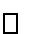 проявлять интерес к сверстникам3. ОРГАНИЗАЦИЯ КОРРЕКЦИОННО – РАЗВИВАЮЩЕЙ РАБОТЫ 3.1.1. Задачи и содержание коррекционно – развивающей работы Образовательное пространство обеспечения жизнедеятельности детей ДОУ построено таким образом, что каждый ребенок чувствует себя членом общества, стремящегося стать все более совершенным, содействует общественному воспитанию, развитию у них уважения к правам другого и способности к общему творческому делу. Предметно - образовательная среда обеспечивает возможность развития природы ребенка, приобретения тех или других знаний и навыков, развитие и обогащение свободных игр ребенка, посильного для него физического труда, а также удовлетворение всех общественных, научных, эстетических, нравственных запросов.Дети с нарушением интеллектуального развития могут реализовать свой потенциал лишь при условии вовремя начатого и адекватно организованного процесса воспитания и обучения, удовлетворения как общих с нормально развивающимися детьми, так и их особых образовательных потребностей, заданных характером нарушения их психического развития.  Социально-коммуникативное развитие происходит в процессе взаимодействия детей с ближним и дальним кругом человеческого окружения и рассматривается как основа формирования способов общения, ведущей деятельности, психологических новообразований, самостоятельности ребенка, личностных качеств, его общения со сверстниками.Содержание данной области охватывает следующие направления педагогической работы с детьми:формирование положительного опыта взаимодействия ребенка с матерью;развитие эмоциональных средств общения ребенка с близкимивзрослыми;формирование у ребенка представлений о самом себе и воспитание элементарных навыков для выстраивания адекватной системы положительных личностных оценок и позитивного отношения ребенка к себе (концентр «Я сам»);развитие сотрудничества ребенка со взрослыми и сверстниками и воспитание навыков продуктивного взаимодействия в процессе совместной деятельности (концентр «Я и другие»);формирование игровой деятельности как ведущей деятельности детей дошкольного возраста;воспитание самостоятельности в быту;формирование адекватного восприятия окружающих предметов и явлений, воспитание положительного отношения к предметам живой и неживой природы, создание предпосылок и закладка первоначальных основ экологического мироощущения, нравственного отношения к позитивным национальным традициям и общечеловеческим ценностям (концентр «Я и окружающий мир»).Основополагающим содержанием раздела «Социально-коммуникативное развитие» является формирование сотрудничества ребенка со взрослым и научение малыша способам усвоения и присвоения общественного опыта. В основе его сотрудничества со взрослым лежит эмоциональный контакт, который является центральным звеном становления у ребенка мотивационной сферы. Переход ребенка от непосредственного восприятия к подлинно познавательному интересу становится основой для деловой формы общения, а затем и для подлинного сотрудничества с другими людьми.                Социально-коммуникативное развитиеОсновополагающим содержанием раздела «Социально-коммуникативное развитие» является формирование сотрудничества ребенка со взрослым и научение малыша способам усвоения и присвоения общественного опыта. В основе сотрудничества его с взрослым лежит эмоциональный контакт, который является центральным звеном становления у ребенка мотивационной сферы. Переход ребенка от непосредственного восприятия к подлинно познавательному интересу становится основой для деловой формы общения, а затем и для подлинного сотрудничества с другими людьми.области «СОЦИАЛЬНОГО РАЗВИТИЯ И КОММУНИКАЦИИ»сновными задачами образовательной деятельности являются:от 3-х лет до 4-х лет:совершенствовать потребность в эмоционально-личностном контакте со взрослыми;формировать  интерес  к  ситуативно-деловому  контакту  совзрослым;обучать детей первичным способам усвоения общественного опыта (совместные действия ребенка со взрослым в предметной и предметно-игровой ситуации, подражание действиям взрослого);совершенствовать понимание и воспроизведение указательного жеста рукой и указательным пальцем в процессе общения со взрослыми;совершенствовать умения выполнять элементарную речевую инструкцию, регламентирующую какое-либо действие ребенка в определенной ситуации;- формировать у детей умения адекватно реагировать на выполнение режимных моментов: переход от бодрствования ко сну, от игры занятиям, пространственные перемещения и т. п.;учить детей наблюдать за предметно-игровыми действиями взрослого и воспроизводить их при поддержке взрослого, подражая его действиям;учить обыгрывать сюжетные и дидактические игрушки;воспитывать у детей интерес к выполнению предметно-игровых действий по подражанию и показу действий взрослым;воспитывать у детей эмоциональное отношение к обыгрываемому предмету или игрушке;воспитывать у детей интерес к подвижным играм; учить детей играть рядом, не мешая друг другу;формировать представления о себе как о субъекте деятельности, о собственных эмоциональных состояниях, потребностях, желаниях, интересах;формировать уверенность, чувство раскрепощённости и защищенности в условиях психологического комфорта, предупреждая детские страхи;формировать представления о своем «Я», о своей семье и о взаимоотношениях в семье;воспитывать самостоятельность в быту: учить детей обращаться к педагогам за помощью, формировать навык опрятности; учить пользоваться туалетом, выходя из туалета чистыми, одетыми, учить мыть руки после пользования туалетом и перед едой, формировать навык аккуратной еды – пользоваться чашкой, тарелкой, ложкой, салфеткой, правильно вести себя за столом, учить пользоваться носовым платком, формировать навык раздевания и одевания, уходу за снятой одеждой, учить оценивать свой внешний вид с использованием зеркала и зрительного контроля.от 4-х лет до 5-ти лет:формировать у детей способы адекватного реагирования на свои имя и фамилию (эмоционально, словесно, действиями);продолжать формировать  у детей представления о себе и освоей семье;продолжать формировать у детей представления о себе как о субъекте деятельности, о собственных эмоциональных состояниях, о своих потребностях, желаниях, интересах;учить детей узнавать и выделять себя на индивидуальной и групповой фотографиях;закрепить у детей умения выделять и называть основные части тела (голова, шея, туловище, живот, спина, руки, ноги, пальцы);учить детей показывать на лице и называть глаза, рот, язык, щеки, губы, нос, уши; на голове – волосы;учить детей определять простейшие функции организма: ноги ходят; руки берут, делают; глаза смотрят; уши слушают;формировать у детей адекватное поведение в конкретной ситуации: садиться на стульчик, сидеть на занятии, ложиться в свою постель, класть и брать вещи из своего шкафчика при одевании на прогулку ;учить детей наблюдать за действиями другого ребенка и игрой нескольких сверстников;учить детей эмоционально положительно реагировать на сверстника и включаться в совместные действия с ним.от 5-ти до 6-ти лет:воспитывать у детей потребность в любви, доброжелательном внимании значимых взрослых и сверстников; -формировать умение видеть настроение и различные эмоциональные состояния близких взрослых и детей (радость, печаль, гнев), умение выражать сочувствие (пожалеть, помочь);закрепить умение называть свое имя и фамилию, имена близких взрослых и сверстников;учить детей называть свой возраст, день рождения, место жительства (город, поселок);формировать интересы и предпочтения в выборе любимых занятий, игр, игрушек, предметов быта;учить детей обращаться к сверстнику с элементарными предложениями, просьбами, пожеланиями («Давай будем вместе играть», «Дай мне игрушку (машинку)»;продолжать формировать у детей коммуникативные умения – приветливо здороваться и прощаться, вежливо обращаться по имени друг к другу – доброжелательно взаимодействовать;учить детей осуществлять элементарную оценку результатов своей деятельности и деятельности сверстников;формировать у детей потребность, способы и умения участвовать в коллективной деятельности сверстников (игровой, изобразительной, музыкальной, театральной и др.).от 6-ти до 7 (8) -ми лет:учить детей выражать свои чувства (радость, грусть, удивление, страх, печаль, гнев, жалость, сочувствие);формировать у детей умение играть в коллективе сверстников;продолжать формировать у детей умение развертывать сюжетно-ролевые игры, осуществляя несколько связанных между собой действий в причинно-следственных зависимостей;учить детей передавать эмоциональное состояние персонажейпроцессе игры (радость, печаль, тревога, страх, удивление);учить детей предварительному планированию этапов предстоящей игры;продолжать учить детей отражать события реальной жизни, переносить в игру увиденные ими в процессе экскурсий и наблюдений, закрепить умение оборудовать игровое пространство с помощью различных подручных средств и предметов-заменителей;учить детей использовать знаковую символику для активизации их самостоятельной деятельности и создания условных ориентиров для развертывания игры;продолжать развивать у детей умение передавать с помощью специфических движений характер персонажа, его повадки, особенности поведения;закрепить умение драматизировать понравившиеся детям сказки и истории;учить детей распознавать связь между выраженным эмоциональным состоянием и причиной, вызвавшей это состояние;формировать у детей элементарную самооценку своих поступков и действий;учить детей осознавать и адекватно реагировать на доброжелательное и недоброжелательное отношение к ребенку со стороны окружающих;учить детей замечать изменения настроения, эмоционального состояния близкого взрослого или сверстника;формировать у детей переживания эмпатийного характера (сострадание, сочувствие, отзывчивость, взаимопомощь, выражение радости);формировать у детей отношение к своим чувствам и переживаниям как к регуляторам общения и поведения;формировать у детей умения начинать и поддерживать диалог со своими сверстниками и близким взрослым;формировать у детей простейшие способы разрешения возникших конфликтных ситуаций;обучать детей навыкам партнерства в игре и совместной деятельности, учить обращаться к сверстникам с просьбами и предложениями о совместной игре и участии в других видах деятельности;продолжать формировать у детей желание участвовать в совместной деятельности (уборка игрушек; кормление и уход за животными растениями в живом уголке; сервировка стола, уборка посуды; уход за территорией; влажная уборка помещения в детском саду и дома; посадка лука и цветов в детском саду, на приусадебном участке и др.).Дети могут научиться:передавать эмоциональное состояние персонажей(горе,радость и удивление);здороваться при встрече со знакомыми взрослыми исверстниками, прощаться    при расставании;благодарить за услугу, за подарок, угощение;адекватно вести себя в знакомой и незнакомой ситуации;проявлять доброжелательное отношение к знакомым инезнакомым людям;выражать свои чувства-радость,удивление,страх,гнев,жалость, сочувствие, в соответствии с жизненной ситуацией в социально приемлемых границах;проявлять элементарную самооценку своих поступков идействий;адекватно реагировать на доброжелательное инедоброжелательное отношение к себе со стороны окружающих;замечать изменения настроения близкого взрослого илисверстника;начинать и поддерживать диалог со своими сверстниками и близкими взрослыми; владеть одним-двумя приемами разрешения возникших конфликтных ситуаций (пригласить взрослого, уступить сверстнику).области «ВОСПИТАНИЯ САМОСТОЯТЕЛЬНОСТИ В БЫТУ(ФОРМИРОВАНИЯ КУЛЬТУРНО-ГИГИЕНИЧЕСКИХ НАВЫКОВ)» основными задачами образовательной деятельности являются:от 3-х лет до 4-х лет:учить детей обращаться к педагогам за помощью;формировать навык опрятности;учить пользоваться туалетом, выходя из туалета чистыми, одетыми;учить мыть руки после пользования туалетом и перед едой;формировать навык аккуратной еды – пользоваться чашкой, тарелкой, ложкой, салфеткой, правильно вести себя за столом;учить пользоваться носовым платком;формировать навык раздевания и одевания, уходу за снятой одеждой;учить оценивать свой внешний вид с использованием зеркала и зрительного контроля.от 4-х лет до 5-ти лет:продолжать работу с детьми по привитию культурно-гигиенических навыков;воспитывать у детей навыки опрятности и умение правильно пользоваться туалетом, самостоятельно использовать унитаз и туалетную бумагу;продолжать закреплять у детей навык умывания;учить детей мыть ноги перед сном;закреплять у детей навыки правильного поведения за столом, учить самостоятельно есть, правильно пользоваться чашкой, ложкой, вилкой салфеткой;учить детей красиво и не спеша есть, откусывать пищу маленькими кусочками, тщательно прожевывать пищу, глотать не торопясь, не разговаривать во время еды;приучать детей в процессе одевания и раздевания соблюдать определенную последовательность - часть одежды надевать самостоятельно,случае затруднений обращаться за помощью к взрослым;познакомить детей с выполнением различных способов застегивания и расстегивания одежды – пользование «молнией», кнопками, застежками, «липучками», ремешками, пуговицами, крючками, шнурками;учить детей пользоваться расческой;формировать у детей навык ухода за полостью рта – полоскание рта после еды, чистка зубов утром и вечером;закрепить у детей умение обращаться за помощью к взрослому, учить помогать друг другу в процессе одевания – раздевания;учить детей вежливому общению друг с другом в процессе выполнения режимных моментов – предложить друг другу стул, поблагодарить за помощь, завязать платок, застегнуть пуговицу;воспитывать у детей навыки самоконтроля и ухода за своим внешним видом. Дети могут научиться:пользоваться унитазом;самостоятельно надевать штаны и колготы после пользования туалетом, выходить из туалета одетыми;засучивать рукава без закатывания мыть руки мылом, правильно пользоваться мылом, намыливать руки круговыми движениями, самостоятельно смывать мыло;вытирать руки насухо, развертывая полотенце;есть ложкой, правильно держать ее в правой руке (в левой для левшей) между пальцами, а не в кулаке;набирать в ложку умеренное количество пищи;подносить ложку ко рту плавным движением;есть не торопясь, хорошо пережевывая пищу;помогать  хлебом  накладывать  пищу  в  ложку;пользоваться салфеткой;благоларить после еды;.самостоятельно снимать и надевать штаны, рейтузы, шапку, обувь, рубашку, кофту, платье;самостоятельно снимать верхнюю одежду;аккуратно вешать одежду и ставить обувь в свой шкафчик;правильно надевать обувь, различать правый и левый ботинок;регулярно причесываться;   чистить зубы и полоскатьрот после еды.При обучении хозяйственному труду основными задачами являются: от5-ти до6-ти лет:воспитывать у детей желание трудиться, получать удовлетворение от результатов своего труда;учить детей замечать непорядок в одежде, в знакомом помещении, на знакомой территории и устранять его;формировать у детей практические действия, которые необходимы им для наведения порядка в своих вещах, помещении, игровом уголке, на огороде (цветнике), а также в уходе за растениями и животными;создать условия для овладения детьми практическими действиями с предметами-орудиями и вспомогательными средствами в целях наведения порядка в знакомом помещении и на знакомой территории;учить детей планировать свои практические действия при выполнении трудовых поручений, распределять свое время в соответствие с необходимыми трудовыми затратами;учить детей взаимодействовать со сверстниками в процессе выполнения хозяйственно-бытовых поручений;воспитывать чувство гордости за результаты своего труда.от 6-ти до 7-ми лет:закреплять у детей желание трудиться, умение получать удовлетворение от результатов своего труда;продолжать формировать умения наводить порядок в своей одежде, в знакомом помещении, на знакомой территории;формировать у детей практические действия, которые необходимы для ухода за растениями на участке и животными из живого уголка;продолжать учить детей практическим действиям с предметами-орудиями и вспомогательными средствами в целях правильного их использования при наведении порядка в знакомом помещении и на знакомой территории;учить детей выполнять свои практические действия в соответствии с планом занятий и с учетом режимных моментов;расширять способы сотрудничества детей в процессе выполненной работе;учить детей бережному отношению к орудиям труда;воспитывать самостоятельность и активность детей в процессе трудовой деятельности.Дети могут научиться:получать удовлетворение от результатов своего труда;наводить порядок в одежде, в знакомом помещении, на знакомой территории;пользоваться знакомым рабочим инвентарем;ухаживать за растениями дома и на участке; выполнять элементарные действия по уходу за домашними животными;сотрудничать со сверстниками при выполнении определенных поручений;выполнять обязанности дежурного по группе;передавать друг другу поручения взрослого;давать словесный отчет о выполненной работе;бережно относиться к орудиям труда, к результатам своего труда и труда взрослых;оказывать помощь нуждающимся в ней взрослых и детям.При формировании игры от 3-х до 4-х лет:учить детей наблюдать за предметно-игровыми действиями взрослого и воспроизводить их при поддержке взрослого, подражая его действиям;учить обыгрывать игрушки;воспитывать у детей интерес к выполнению предметно-игровых действий по подражанию и показу действий взрослым;воспитывать у детей эмоциональное отношение к обыгрываемому предмету или игрушке;воспитывать у детей интерес к подвижным играм;учить детей играть рядом, не мешая друг другу.от 4-х до 5-ти лет:учить детей воспроизводить цепочку игровых действий;учить вводить в игру элементы сюжетной игры;учить детей играть вместе, небольшими группами, согласовывая действия между собой, подчиняясь требованиям игры; учить принимать на себя роль (матери, отца, бабушки, шофера, воспитателя, музыкального работника, доктора, продавца);учить детей наблюдать за деятельностью взрослых, фиксировать результаты своих наблюдений в речевых высказываниях;познакомить детей с нормами поведения в ходе новых для детей форм работы – экскурсии, походы в магазин, в медицинский кабинет;формировать у детей адекватные формы поведения в воображаемой ситуации («Это магазин, а Маша – продавец», «Коля ведет машину. Коля – шофер. А все мы – пассажиры, едем в детский сад»).учить  детей  участвовать  в  драматизации  сказок  с  простымсюжетом.от 5-ти до 6-ти лет:формировать у детей умение играть не только рядом, но и вместе, небольшими группами, объединяясь для решения игровой задачи;обогащать  представления  детей  о  взаимоотношениях  междулюдьми;формировать в игре представления о содержании деятельности взрослых на основе наблюдений за их трудом;учить детей решать в игре новые задачи: использовать предмет - заменитель, фиксирующую речь, носящую экспрессивный характер, в процессе игры;учить детей осуществлять перенос усвоенных игровых способов действий из ситуации обучения в свободную игровую деятельность;активизировать самостоятельную деятельность детей, насыщая сюжет игровыми ситуациями;учить детей самостоятельно принимать решения о выборе будущей игры, закладывая основы планирования собственной деятельности;закрепить умение детей драматизировать понравившиеся им сказки и истории.от 6-ти до 7-ми лет:формировать у детей умение играть в коллективе сверстников;продолжать формировать у детей умение развертывать сюжетно-ролевые игры, осуществляя несколько связанных между собой действий в причинно-следственных зависимостей;учить детей передавать эмоциональное состояние персонажейпроцессе игры (радость, печаль, тревога, страх, удивление);учить детей предварительному планированию этапов предстоящей игры;продолжать учить детей отражать события реальной жизни, переносить в игру увиденные ими в процессе экскурсий и наблюдений, закрепить умение оборудовать игровое пространство с помощью различных подручных средств и предметов-заменителей;учить детей использовать знаковую символику для активизации их самостоятельной деятельности и создания условных ориентиров для развертывания игры;продолжать развивать у детей умение передавать с помощью специфических движений характер персонажа, его повадки, особенности поведения;закрепить умение драматизировать понравившиеся детям сказки и истории.Дети могут научиться:играть c желанием в коллективе сверстников;передавать эмоциональное состояние персонажей (горе, радость и удивление);отражать в игре события реальной жизни, переносить в игру увиденное детьми в процессе экскурсий и наблюдений;участвовать в знакомых сюжетно-ролевые играх («Семья», «Магазин», «Больница», «Парикмахерская», «Почта», «Аптека», «Цирк», «Школа», «Театр»;передавать в игре с помощью специфических движений характер персонажа, повадки животного, особенности его поведения;использовать в игре знаки и символы, ориентироваться по ним в процессе игры;самостоятельно выбирать настольно-печатную игру и партнера для совместной деятельности;участвовать  в  коллективной  драматизации  знакомых  сказок  илирассказов; проявлять готовность к социальному взаимодействию в коллективе сверстников.Познавательное развитиеданной области Программы выделены направления коррекционно-педагогической работы, которые способствуют поэтапному формированию способов ориентировочно-исследовательской деятельности и способов усвоения ребенком общественного опыта в следующих направлениях:сенсорное воспитание и развитие внимания,формирование мышления,формирование элементарных количественных представлений,ознакомление с окружающим.блоке «СЕНСОРНОЕ ВОСПИТАНИЕ И РАЗВИТИЕ ВНИМАНИЯ»основными задачами образовательной деятельности являются:от 3-х до 4-х лет:- совершенствовать у детей умение воспринимать отдельные предметы, выделяя их из общего фона;- развивать тонкие дифференцировки при восприятии легко вычленяемых свойства предметов, различающихся зрительно, тактильно-двигательное, на слух и на вкус;- закрепить умение различать свойства и качества предметов: мягкий - твердый, мокрый – сухой, большой – маленький, громкий – тихий, сладкий – горький;- учить детей определять выделенное свойство словесно (сначала в пассивной форме, а затем в отраженной речи);- формировать у детей поисковые способы ориентировки — пробы при решении игровых и практических задач;- создавать условия для восприятия свойств и качеств предметов в разнообразной деятельности – в игре с дидактическими и сюжетными игрушками, в строительных играх, в продуктивной деятельности (конструирование, лепка, рисование).до 7 (8-ми лет):Дети могут научиться:соотносить действия, изображенные на картине, с реальными действиями (выбор из 3-4-х);дорисовывать недостающие части рисунка;воссоздавать целостное изображение предмета по его частям;соотносить форму предметов с геометрической формой – эталоном;ориентироваться в пространстве,опираясь на схемусобственноготела;дифференцировать цвета и их оттенки и использовать представления о цвете в продуктивной и игровой деятельности;использовать разнообразную цветовую гамму в деятельности;описывать различные свойства предметов: цвет, форму, величину, качества поверхности, вкус;воспроизводить по памяти наборы предложенных слов и словосочетаний (2-3);дифференцировать звуки окружающей действительности на бытовые шумы и звуки явлений природы;группировать предметы по образцу и по речевой инструкции, выделяя существенный признак, отвлекаясь от других признаков;использовать обобщенные представления о некоторых свойствах и качествах предметов в деятельности;ориентироваться по стрелке в знакомом помещении;пользоваться простой схемой-планом.При формировании мышления основными задачами являются:от 3-х до 4-х лет:- создавать предпосылки к развитию у детей наглядно-действенного мышления: формировать целенаправленные предметно-орудийные действия в процессе выполнения практического и игрового задания;- формировать у детей обобщенные представления о вспомогательных средствах и предметах-орудиях фиксированного назначения;познакомить детей с проблемно-практическими ситуациями и проблемно-практическими задачами;учить детей анализировать проблемно-практические задачи и обучать использованию предметов-заместителей при решении практических задач;формировать у детей способы ориентировки в условиях проблемно-практической задачи и способы ее решения;учить детей пользоваться методом проб как основным методом решения проблемно-практических задач, обобщать свой опыт в словесных высказываниях.от 4-х до 5-ти лет:продолжать учить детей анализировать условия проблемно-практической задачи и находить способы ее практического решения;формировать у детей навык использования предметов-заместителей в игровых и бытовых ситуациях;продолжать учить детей пользоваться методом проб, как основным методом решения проблемно-практических задач;продолжать учить детей обобщать практический опыт в словесных высказываниях;создавать предпосылки для развития наглядно-образного мышления: формировать фиксирующую и сопровождающую функции речи процессе решения наглядно-действенных задач.от 5-ти до 6-ти лет:- создавать предпосылки для развития у детей наглядно-образного мышления: формировать обобщенные представления о предметах-орудиях, их свойствах и качествах, а также об их роли в деятельности людей;продолжать формировать у детей умение анализировать проблемно-практическую задачу;продолжать формировать у детей зрительную ориентировку и основные функции речи:фиксирующую, сопровождающую, планирующую в процессе решения проблемно-практических задач;учить детей решать задачи наглядно-образного плана: предлагать детям сюжетные картинки с изображением ситуаций, знакомых им из собственного практического опыта, стимулировать их высказывания, обобщения, раскрывающие смысл ситуаций;формировать у детей восприятие целостной сюжетной ситуации, изображенной на картинках;учить детей устанавливать причинно-следственные связи и зависимости между объектами и явлениями, изображенными на сюжетных картинках;формировать у детей умения выполнять операции сравнения, обобщения, элементы суждения, умозаключения;учить детей определять предполагаемую причину нарушенного хода явления, изображенного на сюжетной картинке, учить подбирать соответствующую предметную картинку (при выборе из 2-3-х);     -  учить детей определять последовательность событий, изображенных на картинках: раскладывать их по порядку, употреблять слова «сначала», «потом» в своих словесных рассказах.от 6-ти до 7-ми лет:формировать   у   детей   тесную   взаимосвязь   между   ихпрактическим, жизненным опытом и наглядно-чувственными представлениями, отражать эту связь в речи, фиксируя этот опыт и обобщая его результаты;учить детей выявлять связи между персонажами и объектами, изображенными на сюжетных картинках, формируя умения рассуждать, делать вывод и обосновывать суждение;учить детей анализировать сюжеты со скрытым смыслом;учить детей соотносить текст с соответствующей иллюстрацией;учить детей выполнять задания на классификацию картинок, выполнять упражнения на исключение «четвертой лишней» картинки.Дети могут научиться:производить анализ проблемно-практической задачи;выполнять анализ наглядно-образных задач;устанавливать связи между персонажами и объектами,изображенными на картинках;сопоставлять и соотносить текст с соответствующейиллюстрацией;выполнять задания на классификацию картинок;выполнять упражнения на исключение«четвертой лишней»картинки.Формирование элементарных количественных представлений требует реализации следующих задач:от 3-х до 4-х лет:создавать условия для накопления детьми опыта практических действий с дискретными (предметами, игрушками) и непрерывными (песок, вода, крупа) множествами;развивать у детей на основе их активных действий с предметами и непрерывными множествами восприятие (зрительное, слуховое, тактильно-двигательное);учить выделять, различать множества по качественным признакам и по количеству;формировать способы усвоения общественного опыта (действия по подражанию, образцу и речевой инструкции);формировать практические способы ориентировки (пробы, примеривание);развивать речь детей, начиная с понимания речевой инструкции, связанной с математическими представлениями (один – много– мало, сколько? столько.... сколько...). педагогу важно комментировать каждое действие, выполненное самим педагогом и ребенком, давать образец вербальной (словесной) и невербальной (жестовой) форм ответа, добиваться ответов на поставленные вопросы от детей;учить детей выделять и группировать предметы по заданномупризнаку;учить выделять 1, 2 и много предметов из группы;учить различать множества по количеству: 1, 2, много, мало, пустой, полный;учить составлять равные по количеству множества предметов: «столько..., сколько...»;учить сопоставлять численности множеств, воспринимаемых различными анализаторами в пределах двух без пересчета.от 4-х до 5-ти лет:продолжать организовывать практические действия детей с различными предметами и непрерывными множествами (песок, вода, крупа);- совершенствовать, расширять	познавательные и речевые	возможности детей:формировать умственные действия, осуществляемые в развернутом наглядно-практическом плане; продолжать обучать практическим способам ориентировки (пробы, примеривание); развивать мыслительные операции (анализ, сравнение, обобщение); сопровождающую и фиксирующую функции речи;учить сравнивать множества по количеству, устанавливая равенство или неравенство;учить осуществлять преобразования множеств, изменяющих и сохраняющих количество; - для сравнения и преобразования множеств учить детей использовать практические способы проверки – наложение;учить пересчитывать предметы и выполнять различные операции с множествами (сравнение, объединение и разъединение) в пределах трех.от 5-ти до 6-ти лет:формировать количественные представления с учетом ведущей и типичных видов деятельности детей старшего дошкольного возраста (игровой и изобразительной). на занятиях по математике использовать элементы рисования и сюжетно-дидактических игр с математическим содержанием;- проводить с детьми в свободное от занятий время сюжетно - дидактические игры с математическим содержанием «Магазин», «Автобус» др. (тематику игр согласовывать с разделом программы «Обучение игре»);продолжать формировать мыслительную деятельность. Учить анализировать, классифицировать, обобщать, рассуждать, устанавливать причинно-следственные связи и отношения. Развивать наглядно-образное мышление;расширять активный словарь детей, связанный с математическими представлениями;переходить на новый этап выполнения умственных действий: проговаривание действия в речи до его выполнения (практические действия служат способом проверки);формировать планирующую функцию речи;учить детей осуществлять счет и различные операции с множествами (пересчет, сравнение, преобразование и др.) в пределах четырех и пяти; решать арифметические задачи на наглядном материале в пределах пяти, по представлению и отвлеченно в пределах четырех.формировать простейшие измерительные навыки: учить измерять, отмерять и сравнивать протяженные, сыпучие и жидкие тела с помощью условной мерки.от 6-ти до 7-ми лет:формировать математические представления во взаимодействии с другими видами деятельности (изобразительной, конструктивной и игровой);создавать условия для использования детьми полученных на занятиях математических знаний и умений в самостоятельной игровой и практической деятельности;продолжать развивать познавательные способности детей: умение анализировать, классифицировать, обобщать, сравнивать, устанавливать закономерности, связи и отношения, планировать предстоящие действия;расширять и углублять математические представления детей. учить пользоваться условными символами (цифрами) при решении арифметических задач, выполнении арифметических действий;учить самостоятельно составлять арифметические задачи;знакомить с цифрами в пределах пяти;учить устному счету до десяти в прямом порядке и от семи в обратном порядке.способствовать осмыслению воспитанниками последовательности чисел и места каждого из них в числовом ряду;учить  счету  от  заданного  до  заданного  числа  в  пределахдесяти;продолжать формировать измерительные навыки. знакомить детей с использованием составных мерок.Дети могут научиться:осуществлять количественный счет в прямом и обратномпорядке, счет от средних членов ряда, порядковый счет в пределах шести;пересчитывать предметы и изображения предметов накартинках, расположенных в ряд, при разном их расположении; предметы и изображения предметов, имеющих различную величину, цвет, форму;осуществлять преобразования множеств,предварительнопроговаривая действе;определять место числа в числовом ряду и отношения между смежными числами; решать задачи по представлению и отвлеченно в пределах пяти;измерять, отмеривать непрерывные множества, используя условную мерку; уметь использовать составные мерки.При ознакомлении с окружающим основными задачами обучения и воспитания выступают:от 3-х до 4-х лет:- формировать у детей интерес к изучению объектов живого и неживого мира;- знакомить детей с предметами окружающего мира, близкими детям по ежедневному опыту;- знакомить детей с некоторыми свойствами объектов живой и неживой природы в процессе практической деятельности;- обогащать чувственный опыт детей: учить наблюдать, рассматривать, узнавать на ощупь, на слух объекты живой и неживой природы и природные явления;- воспитывать у детей умение правильно вести себя в быту с объектами живой и неживой природы.от 4-х до 5-ти лет:- продолжать расширять ориентировку детей в окружающей действительности;- начать формирование у детей представлений о целостности человеческого организма;- учить детей наблюдать за деятельностью и поведением человека в повседневной жизни и в труде;- знакомить детей предметами окружающей действительности – игрушки, посуда, одежда, мебель;- учить детей последовательному изучению объектов живой и неживой природы, наблюдению за ними и их описанию;- формировать у детей временные представления: лето, осень,зима;- развивать умение детей действовать с объектами природы на основе выделенных признаков и представлений о них;- формировать у детей представления о живой и неживой природе;- учить выделять характерные признаки объектов живой и неживой природы;- учить детей наблюдениям в природе и за изменениями в природе и погоде;- воспитывать у детей основы экологической культуры: эмоциональное, бережное отношение к природе.от 5-ти до 6-ти лет:- формировать у детей обобщенное представление о человеке (тело, включая внутренние органы, чувства, мысли);- учить детей дифференцировать предметы и явления живой и неживой природы;- учить детей соотносить явления окружающей действительности и деятельность человека;- формировать у детей обобщенные представления о характерных признаках групп и категорий предметов;- формировать у детей обобщенные представления у детей о явлениях природы на основе сочетания частных разносторонних характеристик групп, категорий и свойств;учить детей пользоваться в активной речи словесными характеристиками и определениями, обозначающими качественное своеобразие изученных групп предметов;формировать у детей временные представления (времена года: лето, осень, зима, весна; время суток – ночь, день);учить детей расширять и дополнять выделяемые группы предметов однородными предметами на основе наблюдений, практического опыта действия с предметами, применяя имеющиеся знания и представления.от 6 до 7-ми лет:продолжать расширять у детей представления о свойствах и качествах предметов и явлений, объектах живой и неживой природы;пополнять представления детей вновь изучаемыми категориями свойств и признаков;формировать у детей представления о вариативности выделяемых признаков и различных основаниях для осуществления классификации и сериации;формировать у детей представления о видах транспорта;формировать у детей временные представления (о временах года, об их последовательности, о времени суток, днях недели);закрепить у детей представления о времени и расширять умение соотносить свою деятельность с категорией времени;продолжать формировать у детей представления о труде людей и значимости той или иной профессии в жизни;развивать у детей элементы самосознания на основе понимания изменчивости возраста и времени.Дети могут научиться:•называть свое имя, фамилию, возраст;•называть  город  (населенный  пункт),  в  котором  ребенок проживает;называть страну;узнавать сигналы светофора, уметь переходить дорогу на зеленый сигнал светофора;узнавать и показывать на картинках людей следующих профессий: врач, учитель, повар, парикмахер, продавец, почтальон, шофер;выделять на картинках изображения предметов транспорта, мебели, продуктов, инструментов, школьных принадлежностей и называть их;различать деревья, траву, цветы, ягоды и называть некоторыеиз них;называть отдельных представителей диких и домашних животных, диких и домашних птиц и их детенышей;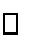 определять признаки четырех времен года;различать частисуток: день и ночь.2.1.3. Речевое развитиеОсновными задачами обучения и воспитания выступают:от 3-х до 4-х лет:совершенствовать у детей невербальные формы коммуникации: умение фиксировать взгляд на лице партнера, смотреть в глаза партнера по общению, выполнять предметно-игровые действия со сверстником, пользоваться жестом, понимать и выполнять инструкции «Дай», «На», «Возьми», понимать и использовать указательные жесты;продолжать учить детей пользоваться рукой как средством коммуникации, выполняя согласованные, направленные на другого человека движения рукой, телом и глазами;воспитывать у детей потребность в речевом высказывании с целью общения со взрослыми и сверстниками;воспитывать у детей интерес к окружающим людям, их именам, действиям с игрушками и предметами и к называнию этих действий;формировать активную позицию ребенка по отношению к предметам и явлениям окружающего мира (рассматривать предмет с разных сторон, действовать, спрашивать, что с ним можно делать?);формировать у детей представление о том, что все увиденное, интересное, новое можно отразить в собственном речевом высказывании;создавать у детей предпосылки к развитию речи и формировать языковые способности детей.учить детей отвечать на простейшие вопросы о себе и ближайшем окружении; - формировать потребность у детей высказывать свои просьбы и желания словами.от 4-х до 5-ти лет:формировать у детей умения высказывать свои потребности в активной фразовой речи;учить  детей  узнавать  и  описывать  действия  персонажей  покартинкам;учить детей пользоваться фразовой речью, состоящей из двух-трех слов;воспитывать у детей интерес к собственным высказываниям и высказываниям сверстников о наблюдаемых явлениях природы и социальных явлениях;разучивать с детьми потешки, стихи, поговорки, считалки;учить детей составлять небольшие рассказы в форме диалога с использованием игрушек;учить детей употреблять глаголы 1-го и 3-го лица ед. числа и 3-го лица множественного числа («Я рисую», «Катя танцует», «Дети гуляют»);формировать у детей грамматический строй речи (согласование глаголов с существительными, родительный падеж имен существительных);учить детей употреблять в активной речи предлоги на,под,в;развивать у детей речевые формы общения со взрослыми и сверстниками;учить детей составлять описательные рассказы по предъявляемым игрушкам;развивать у детей познавательную функцию речи: задавать вопросы и отвечать на вопросы;стимулировать активную позицию ребенка в реализации имеющихся у него языковых способностей.от 5-ти до 6-ти лет:воспитывать у детей потребность выражать свои мысли, наблюдения и эмоциональные переживания в речевых высказываниях;продолжать уточнять и обогащать словарный запас дошкольников;начать формировать у детей процессы словообразования;формировать у детей грамматический строй речи, стимулируя использование детьми знакомых и новых речевых конструкций(употребление в речевых высказываниях предлогов за,перед, согласование существительных и глаголов, согласование существительных и прилагательных, местоимений и глаголов, употребление существительных в дательном и творительном падежах);учить детей образовывать множественное число имен существительных;учить детей строить фразы из трех-четырех слов сначала по действиям с игрушками, затем по картинке, употребляя знакомые глаголы;учить детей понимать и передавать характер, особенности и повадки знакомых персонажей сказок, рассказов и мультфильмов;учить детей понимать прочитанный текст, устанавливая причинно-следственные отношения, явные и скрытые (с помощью педагога);учить детей понимать прочитанный текст, уметь передавать его содержание по уточняющим вопросам и самостоятельно;учить детей разучивать наизусть стихи, считалки, потешки, скороговорки;учить детей понимать и отгадывать загадки;учить детей придумывать различные рассказы по наглядной модели-схеме;поощрять речевые высказывания детей в различных видах деятельности.от 6-ти до 7 (8-ми) лет Задачи обучения и воспитания:развивать у детей вербальные формы общения со взрослыми и сверстниками;продолжать учить детей выражать свои впечатления, чувства и мысли в речи;закрепить умение детей пользоваться в речи монологическимидиалогическими формами;продолжать формировать у детей грамматический строй речи;формировать понимание у детей значения глаголов и словосочетаний с ними в настоящем, прошедшем и будущем времени;уточнить понимание детьми значения изученных предлогов, учить пониманию и выполнению инструкции с предлогами на,под,в,за,около, у, из, между;учить детей употреблять в речи существительные в родительном падеже с предлогами у,из;расширять понимание детей значения слов (различение глаголов с разными приставками, употребление однокоренных существительных);учить детей выполнению действий с разными глаголами и составлять фразы по картинке;продолжать учить детей рассказыванию по картинке и составлению рассказов по серии сюжетных картинок;закрепить у детей интерес к сказкам, воспитывая у них воображение и умение продолжить сказку по ее началу, восстановить утраченный элемент сюжета сказки;учить детей составлять предложения и небольшой рассказ по сюжетной картинке;продолжать учить детей рассказыванию об увиденном;учить детей придумывать различные рассказы по наглядной модели-схеме;продолжать разучивать с детьми стихи, загадки, считалки, пословицы и поговорки; поощрять их использование детьми в процессе игры и общения;формировать у детей умение регулировать свою деятельностьповедение посредством речи;закрепить у детей в речевых высказываниях элементы планирования своей деятельности;продолжать воспитывать культуру речи детей в повседневном общении детей и на специально организованных занятиях.Дети могут научиться:проявлять  готовность  к  социальному  взаимодействию  в коллективе сверстников;выражать свои мысли и наблюдения эмоциональные переживания в речевых высказываниях;пользоваться в повседневном общении фразовой речью,употреблять в речи названия предметов и детенышей животных с использованием уменьшительно-ласкательных суффиксов;понимать и использовать в активной речи предлоги в,на,под,за, перед, около, у, из, между;использовать в речи имена существительные и глаголы вединственном и множественном числе;использовать  в  речи  глаголы  настоящего  и  прошедшеговремени;строить фразы и рассказы, состоящие из трех-четырех предложений, по картинке;прочитать наизусть 2-3 разученные стихотворения;ответить на вопросы по содержанию знакомой сказки, перечислить ее основных персонажей, ответить, чем закончилась сказка;знать 1-2 считалку, уметь завершить потешку или поговорку;планировать в речи свои ближайшие действия.области «ХУДОЖЕСТВЕННО-ЭСТЕТИЧЕСКОЕ РАЗВИТИЕ» основными задачами образовательной деятельности являются:от 3-х до 4-х лет:формирование у детей интереса к музыкальной культуре, театрализованным постановкам и театрализованной деятельности;приобщение детей к художественно-эстетической культуре средствами музыки и кукольного театра;развитие умения вслушиваться в музыку, запоминать и различать знакомые музыкальные произведения;приучение детей прислушиваться к мелодии и словам песен, подпевать отдельным словам и слогам песен, использовать пение как стимул для развития речевой деятельности;развитие ритмичности движений, умение ходить, бегать, плясать, выполнять простейшие игровые танцевальные движения под музыку;формирование интереса и практических навыков участия в музыкально-дидактических играх, что способствует возникновению у детей умений к сотрудничеству со сверстниками в процессе совместных художественно-эстетических видов деятельности;развитие умения детей участвовать в коллективной досуговой деятельности;- формирование индивидуальных художественно-творческих способностей дошкольников.от 4-х до 5-ти лет:продолжать учить детей внимательно слушать музыкальные произведения и игру на различных музыкальных инструментах;развивать слуховой опыт детей с целью формирования произвольного слухового внимания к звукам с их последующей дифференциацией и запоминанием;учить соотносить характер музыки с характером и повадками персонажей сказок и представителей животного мира;учить детей петь индивидуально, подпевая взрослому слоги и слова в знакомых песнях;учить согласовывать движения с началом и окончанием музыки, менять движения с изменением музыки;учить выполнять элементарные движения с предметами (платочками, погремушками, султанчиками) и танцевальные движения, выполняемым под веселую музыку;учить детей проявлять эмоциональное отношение к проведению праздничных утренников, занятий – развлечений и досуговой деятельностиот 5-ти до 6-ти лет:формировать эмоционально-ассоциативное и предметно-образное восприятие музыкальных произведений детьми;формировать у детей навык пластического воспроизведения ритмического рисунка фрагмента музыкальных произведений;учить детей различать голоса сверстников и узнавать, кто изних поет;учить детей петь хором несложные песенки в примарном (удобном) диапазоне, соблюдая одновременность звучания;учить детей выполнять плясовые движения под музыку (стучать каблучком, поочередно выставлять вперед то левую, то правую ногу, делать шаг вперед, шаг назад на носочках, кружиться на носочках, выполнять «маленькую пружинку» с небольшим поворотом корпуса вправо-влево);учить детей участвовать в коллективной игре на различных элементарных музыкальных инструментах (металлофон, губная гармошка, барабан, бубен, ложки, трещотки, маракасы, бубенчики, колокольчики, треугольник);учить детей внимательно следить за развитием событий в кукольном спектакле, эмоционально реагировать на его события, рассказывать по наводящим вопросам о наиболее ярком эпизоде или герое;формировать элементарные представления о разных видах искусства и художественно-практической деятельности.от 6-ти до 7-ми лет:стимулировать у детей желание слушать музыку, эмоционально откликаться на нее, рассказывать о ней, обогащать запас музыкальных впечатлений;совершенствовать умения запоминать, узнавать знакомые простейшие мелодии;стимулировать желание детей передавать настроение музыкального произведения в рисунке, поделке, аппликации;формировать ясную дикцию в процессе пения, учить пониманию и выполнению основных дирижерских жестов: внимание, вдох, вступление, снятие;развивать у детей интерес к игре на деревозвучных, металлозвучных и других элементарных музыкальных инструментах;учить называть музыкальные инструменты и подбирать (с помощью взрослого) тот или иной инструмент для передачи характера соответствующего сказочного персонажа;поощрять стремление детей импровизировать на музыкальных инструментах;формировать групповой детский оркестр, в котором каждый ребенок играет на своем музыкальном инструменте и который может выступать как перед родителями и перед другими детскими коллективами;закреплять интерес к театрализованному действию, происходящему на «сцене» – столе, ширме, фланелеграфе, учить сопереживать героям, следить за развитием сюжета, сохраняя интерес до конца спектакля;учить (с помощью взрослого) овладевать простейшими вербальными и невербальными способами передачи образов героев (жестами, интонацией, имитационными движениями);формировать начальные представления о театре, его доступных видах: кукольном (на ширме), плоскостном (на столе, на фланелеграфе), создавая у детей радостное настроение от общения с кукольными персонажами.Дети могут научиться:эмоционально откликаться на содержание знакомыхмузыкальных произведений  различать музыку различных жанров (марш,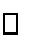 колыбельная песня, танец, русская плясовая);называть музыкальные инструменты и подбирать с помощью взрослого тот или иной инструмент для передачи характера соответствующего сказочного персонажа;называть выученные музыкальные произведения;выполнять отдельные плясовые движения в паре с партнером– ребенком и взрослым; иметь элементарные представления о театре, где артисты или куклы (которых оживляют тоже артисты) могут показать любимую сказку;участвовать в коллективных театрализованных представлениях.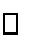 При освоении раздела «Ознакомление с художественной литературой» основными задачами обучения и воспитания являются:от 3-х до 4-х лет:формировать эмоциональную отзывчивость на литературные произведения и интерес к ним;развивать умение слушать художественный текст и реагировать на его содержание;вырабатывать умение слушать рассказывание и чтение вместегруппой сверстников;учить детей выполнять игровые действия, соответствующие тексту знакомых потешек, сказок;вызывать у детей эмоциональный отклик на ритм, музыкальность народных произведений, стихов и песенок;учить детей узнавать при многократном чтении и рассказывании литературные произведения и их героев;стимулировать ребенка повторять отдельные слова и выражения из стихов и сказок;учить рассматривать иллюстрации, узнавать в них героев и отвечать на элементарные вопросы по содержанию иллюстрации.от 4-х до 5-ти лет:закреплять эмоциональную отзывчивость детей на литературные произведения разного жанра и тематики – сказку, рассказ, стихотворение, малые формы поэтического фольклора;продолжать развивать умение слушать художественный текстследить за развитием его содержания;привлекать детей к участию в совместном с педагогом рассказывании знакомых произведений, к их полной и частичной драматизации;вырабатывать умение слушать рассказывание и чтение вместе с группой сверстников;продолжать учить детей выполнять игровые действия, соответствующие тексту знакомых потешек, сказок, стихов;учить детей слушать и участвовать в составлении коротких историй и рассказов по результатам наблюдений за эмоционально яркими событиями из их повседневной жизни;обогащать литературными образами игровую, изобразительную деятельность детей и конструирование;формировать у детей бережное отношение к книге, стремление самостоятельно и повторно рассматривать иллюстрации, желание повторно послушать любимую книгу.от 5-ти до 6-ти лет:продолжать учить детей воспринимать произведения разного жанра и тематики – сказку, рассказ, стихотворение, малые формы поэтического фольклора, загадки, считалки;формировать  у  детей  запас  литературных  художественныхвпечатлений;знакомить детей с отдельными произведениями и их циклами, объединенными одними и теми же героями;учить детей передавать содержание небольших прозаических текстов и читать наизусть небольшие стихотворения, участвовать в драматизации знакомых литературных произведений;учить детей рассказывать знакомые литературные произведения по вопросам взрослого (педагогов и родителей);привлекать детей к самостоятельному рассказыванию знакомых произведений, к их обыгрыванию и драматизации;продолжать вырабатывать умение слушать рассказывание и чтение вместе со всей группой сверстников;продолжать учить детей слушать и участвовать в составлении коротких историй и рассказов по результатам наблюдений за эмоционально яркими событиями из их повседневной жизни;учить детей прослушивать фрагменты знакомых сказок в аудиозаписи, уметь рассказать продолжение сказки или рассказа;воспитывать у детей индивидуальные предпочтения к выбору литературных произведений;продолжать обогащать литературными образами игровую, театрализованную, изобразительную деятельность детей и конструирование;формировать у детей бережное отношение к книге, стремление самостоятельно и повторно рассматривать иллюстрации, желание повторно послушать любимую книгу.от 6-ти до 7-ми лет:- создавать условия для расширения и активизации представлений о литературных художественных произведениях у детей;познакомить детей с различием произведений разных жанров: учить различать сказку и стихотворение;познакомить детей с новым художественным жанром – пословицами, готовить детей к восприятию переносного значения слов в некоторых пословицах и в отдельных выражениях;продолжать учить детей самостоятельно рассказывать содержание небольших рассказов и читать наизусть небольшие стихотворения, участвовать в коллективной драматизации известных литературных произведений;закрепить интерес детей к слушанию рассказываемых и читаемых педагогом художественных произведений вместе со всей группой сверстников;учить детей узнавать и называть несколько авторских произведений художественной литературы и их авторов;продолжать воспитывать у детей индивидуальные предпочтения к выбору литературных произведений;формировать у детей динамичные представления о развитии и изменении художественного образа, его многогранности и много-связности.Дети могут научиться:•различать разные жанры – сказку и стихотворение;уметь ответить на вопросы по содержанию знакомых произведений;•рассказывать наизусть небольшие стихотворения (3-4);участвовать в коллективной драматизации известных литературных произведений;узнавать и называть несколько авторских произведений художественной литературы и их авторов (К. Чуковский, С. Маршак, А. Барто и др.);подбирать иллюстрации к знакомым художественным произведениям (выбор из 4-5-ти);внимательно слушать фрагменты аудиозаписи художественных произведений, уметь продолжать рассказывать его, отвечать на вопросы («Какое произведение слушал?», «Чем закончилось событие?»);•называть свое любимое художественное произведение.Продуктивная деятельность и изобразительная деятельность При занятиях лепкой с детьми в возрастеот3-х до4-х лет основными задачами обучения и воспитания являются:воспитывать у детей интерес к процессу лепки;учить детей проявлять эмоции при работе с пластичными материалами (глина, тесто, пластилин);формировать у детей представление о поделках как об изображениях реальных предметов;знакомить детей со свойствами различных пластичных материалов (глина, тесто, пластилин мягкие, их можно рвать на куски, мять, придавать им различные формы);учить детей наблюдать за действиями взрослого и другого ребенка, совершать целенаправленные действия по подражанию и по показу;учить раскатывать тесто (глину, пластилин) между ладонями прямыми и круговыми движениями, соединять части, плотно прижимая их друг к другу;приучать детей лепить на доске, засучивать рукава перед лепкой и не разбрасывать глину (тесто, пластилин);учить детей правильно сидеть за столом;воспитывать у детей умения аккуратного выполнения работы;учить детей называть предмет и его изображение словом;закреплять положительное эмоциональное отношение к самой деятельности и ее результатам.от 4-х до 5-ти летпродолжать формировать у детей положительное отношение клепке;развивать умение создавать самостоятельные лепные поделки;воспитывать оценочное отношение детей к своим работам и работам сверстников;учить детей сравнивать готовую лепную поделку с образцом;учить выполнять лепные поделки по речевой инструкции;формировать умение детей рассказывать о последовательности выполнения лепных поделок;формировать умение детей раскатывать пластилин (глину) круговыми и прямыми движениями между ладоней, передавать круглую и овальную формы предметов;формировать у детей способы обследования предметов перед лепкой (ощупывание);учить детей использовать при лепке различные приемы: вдавливание, сплющивание, прищипывание;учить детей лепить предметы из двух частей, соединяя части между собой (по подражанию, образцу, слову).от 5-ти до 6-ти лет:развивать умение детей создавать лепные поделки, постепенно переходя к созданию сюжетов;учить детей при лепке передавать основные свойства и отношения предметов (форма – круглый, овальный; цвет – красный, желтый, зеленый, черный, коричневый; размер – большой, средний, маленький; пространственные отношения – вверху, внизу, слева, справа);учить детей лепить предметы посуды (чашка, кастрюля, ваза) способом вдавливания и ленточным способом;учить детей подбирать яркие тона для раскрашивания поделок из глины и теста;учить детей в лепке пользоваться приемами вдавливания, сплющивания, защипывания, оттягивания;учить детей лепить предметы по образцу, слову и замыслу;воспитывать у детей оценочное отношение детей к своим работам и работам сверстников.от 6-ти до 7-ми лет:развивать у детей умение создавать лепные поделки отдельных предметов и сюжетов, обыгрывая их;продолжать учить детей в лепке передавать основные свойстваотношения предметов (форму – круглую, овальную; цвета – белый, серый, красный, желтый, зеленый, оранжевый, черный, коричневый; размер – большой, средний и маленький; длинный – короткий; пространственные отношения – вверху, внизу, слева, справа);учить лепить предметы по предварительному замыслу;учить детей передавать при лепке человека передавать его в движения, используя прием раскатывания, вдавливания, сплющивания, защипывания, оттягивания, соединение частей в целое;учить лепить предметы по образцу, слову и замыслу;воспитывать оценочное отношение детей к своим работам и работам сверстников.Дети могут научиться:обследовать предмет перед лепкой – ощупывать формупредмета;создавать лепные поделки отдельных предметов по образцу и играть с ними;передавать в лепных поделках основные свойства и отношения предметов (форма – круглый, овальный; цвет – белый, серый, красный, желтый, зеленый, оранжевый, черный, коричневый; размер – большой, средний и маленький; длинный – короткий; пространственные отношения – вверху, внизу, слева, справа);лепить предметы по образцу, словесной инструкции; давать элементарную оценку своей работы и работы сверстников;участвовать в создании коллективных лепных поделок. При занятиях аппликацией с детьми в возрасте от3-х до4-х лет основными задачами обучения и воспитания являются:воспитывать у детей интерес к выполнению аппликаций.формировать у детей представление об аппликации как об изображении реальных предметов.учить детей правильно сидеть за столом, выполнять задание по подражанию и показу.учить детей наблюдать за действиями взрослого и другого ребенка, совершать действия по подражанию и по показу.учить детей располагать и наклеивать изображения предметовиз бумаги.знакомить детей с основными правилами работы с материалами и инструментами, необходимыми для выполнения аппликации.учить детей называть предмет и его изображение словом.-	закреплять у детей	положительное эмоциональное отношениесамой деятельности и ее результатам.от 4-х до 5-ти лет:продолжать формировать у детей положительное отношение к выполнению аппликаций;учить детей выполнять аппликацию по образцу, наклеивая предметы разной формы, величины и цвета, уточнить название свойств и качеств предметов;учить детей ориентироваться на листе бумаги: вверху, внизу;подготавливать детей к выполнению сюжетных аппликаций через дорисовывание недостающих в сюжете элементов;учить выполнять сюжетную аппликацию по показу и образцу;воспитывать оценочное отношение детей к своим работам и работам сверстников;закрепить умение называть аппликацию, формировать умение рассказывать о последовательности выполнения работы.от 5-ти до 6-ти лет:продолжать формировать у детей положительное отношение к занятиям по аппликации;развивать умение располагать правильно на листе бумаги заготовки аппликации, рассказывая о последовательности их наклеивания;- учить детей самостоятельно создавать предметные изображения, постепенно переходя к созданию сюжетных изображений;учить располагать элементы аппликации, правильно ориентируясь в пространстве листа бумаги (вверху, внизу, посередине листа), фиксируя пространственные представления в речевых высказываниях;учить создавать сюжетные аппликации по образцу, анализируя образец и рассказывая о последовательности выполнения задания;продолжать воспитывать оценочное отношение детей к своим работам и работам сверстников.от 6-ти до 7-ми лет:продолжать формировать у детей положительное отношение к занятиям по аппликации;развивать умение располагать правильно на листе бумаги заготовки аппликации, рассказывая о последовательности их наклеивания;учить детей самостоятельно создавать предметные изображения, постепенно переходя к созданию сюжетных изображений;учить располагать элементы аппликации, правильно ориентируясь в пространстве листа бумаги (вверху, внизу, посередине листа), фиксируя пространственные представления в речевых высказываниях;учить создавать сюжетные аппликации по образцу, анализируя образец и рассказывая о последовательности выполнения задания;продолжать воспитывать оценочное отношение детей к своим работам и работам сверстников;продолжать формировать у детей положительное отношение к занятиям по аппликации;развивать умение располагать правильно на листе бумаги заготовки аппликации, рассказывая о последовательности их наклеивания;учить детей самостоятельно создавать предметные изображения, постепенно переходя к созданию сюжетных изображений;учить располагать элементы аппликации, правильно ориентируясь в пространстве листа бумаги (вверху, внизу, посередине листа), фиксируя пространственные представления в речевых высказываниях;учить создавать сюжетные аппликации по образцу, анализируя образец и рассказывая о последовательности выполнения задания.продолжать воспитывать оценочное отношение детей к своим работам и работам сверстников.Дети могут научиться:ориентироваться в пространстве листа бумаги,по образцу:вверху, внизу, посередине, слева, справа:правильно располагать рисунок на листе бумаги, ориентируясьна словесную инструкцию взрослого; выполнять аппликации по образцу-конструкции, по представлению и речевой инструкции взрослого;рассказывать о последовательности действий при выполненияработы;давать оценку своим работам и работам сверстников, сравнивая ее с образцом, с наблюдаемым предметом или явлением.При занятиях рисованием с детьми в возрасте от3-х до4-х лет основными задачами обучения и воспитания являются:- воспитывать у детей интерес к выполнению изображений различными средствами – фломастерами, красками, карандашами, мелками;- учить детей правильно сидеть за столом при рисовании;- формировать у детей представление о том, что можно изображать реальные предметы и явления природы;-учить детей наблюдать за действиями взрослого и другого ребенка при рисовании различными средствами, соотносить графические изображения с реальными предметами явлениями природы;- учить детей правильно действовать при работе с изобразительными средствами – рисовать карандашами, фломастерами, красками, правильно держать кисточку, надевать фартук при рисовании красками, пользоваться нарукавниками;- чить детей способам обследования предмета перед рисованием (обведение по контуру);учить детей проводить прямые, закругленные и прерывистые линии фломастером, мелками, карандашом и красками;учить  детей  называть  предмет  и  его  изображениесловом;закреплять положительное эмоциональное отношение к самой деятельности и ее результатам;учить детей правильно держать карандаш, фломастер и пользоваться кисточкой; от 4-х до5-ти лет:формировать у детей интерес к рисуночной деятельности, использовать при рисовании различные средства.учить детей передавать в рисунках свойства и качества предметов (форма - круглый, овальный); величина – большой, маленький; цвет – красный, синий, зеленый, желтый).учить детей ориентироваться на листе бумаги: вверху,внизу.подготавливать   детей   к   выполнению   сюжетныхрисунков.учить детей участвовать в коллективном рисовании.воспитывать оценочное отношение детей своим работам и работам сверстников.закреплять умение называть свои рисунки.формировать умение рассказывать о последовательности выполнения работы.создавать условия для формирования способов обследования предметов при рисовании (обведение по контуру);учить сравнивать рисунок с натурой.от 5-ти до 6-ти лет:продолжать формировать у детей положительное отношение к занятиям по рисованию;создавать условия для развития самостоятельной рисуночной деятельности;учить располагать рисунок на листе бумаги, правильно ориентируясь на пространстве листа бумаги: верху, внизу, середина, фиксируя эти пространственные представления в речевых высказываниях;учить создавать декоративные рисунки по образцу с элементами народной росписи;учить детей анализировать образец, создавая рисунку по образцу-конструкции;учить детей закрашивать определенный контур предметов;учить детей создавать сюжетные рисунки на основе результатов собственных наблюдений или действий, фиксируя впечатления опыт в речевых высказываниях, планируя свою деятельность;продолжать воспитывать оценочное отношение детей к своим работам и работам сверстников.от 6-ти до 7-ми лет:создавать условия для развития и закрепления у детей интереса к процессу и результатам рисования;учить детей обобщать в изображениях результаты своих наблюдений за изменениями в природе и социальной жизнью;закреплять у детей умений передавать в рисунках предметы различной формы, знакомить с изображением предметов и их элементов треугольной формы;учить детей использовать разнообразные цвета и цветовые оттенки в изображениях предметов и явлений окружающей природы;- закреплять у детей умение отображать предметы и явления окружающей действительности в совокупности их визуальных признаков и характеристик (по представлению);- продолжать учить детей дорисовывать целостные, законченные изображения на основе заданных геометрических форм и незаконченных элементов;учить  создавать  сюжетные  изображения  по  собственномузамыслу;закреплять умение ориентироваться в пространстве листа бумаги: вверху, внизу посередине, слева, справа;учить детей создавать изображения, сочетающие элементы рисования и аппликации;создавать условия для дальнейшего формирования умений выполнять коллективные рисунки;учить детей создавать декоративные рисунки по образцу и по памяти, рассказывать о последовательности выполнения этих работ;знакомить детей с элементами народного промысла (хохломская роспись по образцу);продолжать воспитывать оценочное отношение детей к своим работам и работам сверстников;формировать умения сравнивать их с образцом, объяснять необходимость доработки; - развивать у детей планирующую функцию речи.Дети могут научиться:готовить рабочие места к выполнению задания в соответствии с определенным видом изобразительной деятельности;пользоваться изобразительными средствами и приспособлениями – карандашами, красками, фломастерами, мелом, губкой для доски,подставками для кисточки, тряпочкой для кисточки; создавать по просьбе взрослого предметные и сюжетные изображения знакомого содержания;выполнять рисунки по предварительному замыслу;участвовать в выполнении коллективных изображений;эмоционально реагировать на красивые сочетания цветов, подбор предметов в композициях, оригинальных изображениях;рассказывать о последовательности выполнения работ;давать оценку своим работам и работам сверстников.При занятиях конструированием основными задачами обучения и воспитания являются: от3-х до4-ти лет:формировать положительное отношение и интерес к процессу конструирования, играм со строительным материалом;познакомить детей с различным материалом для конструирования, учить приемам использования его для выполнения простейших построек;учить детей совместно со взрослым, а затем и самостоятельно выполнять простейшие постройки, называть, обыгрывать их по подражанию действиям педагога;учить детей узнавать, называть и соотносить детские постройки с реально существующими объектами;формировать способы усвоения общественного опыта: умения действовать по подражанию, указательному жесту, показу и слову;развивать у детей общие интеллектуальные умения – принимать задачу, удерживать ее до конца выполнения задания, усваивать способы выполнения постройки, доводить работу до конца;воспитывать у детей интерес к выполнению коллективных построек и их совместному обыгрыванию;воспитывать оценочное отношение к постройкам.от 4-х до 5-ти лет:- продолжать формировать интерес к конструктивной деятельности и потребность в ней;учить детей узнавать, называть и соотносить постройки с реально существующими объектами и их изображениями на картинках;учить детей перед конструированием анализировать (с помощью взрослого) объемные и плоскостные образцы построек;учить строить простейшие конструкции по подражанию, показу, по образцу и речевой инструкции, используя различный строительный материал для одной и той же конструкции;учить сопоставлять готовую постройку с образцом, соотноситьреальными предметами, называть ее и отдельные ее части;формировать   умение   создавать   постройки   из   разныхматериалов, разнообразной внешней формы, с вариативным пространственным расположением частей;учить   рассказывать   о   последовательности   выполнениядействий;формировать умение доводить начатую постройку до конца;знакомить   детей   с   названием   элементов   строительныхнаборов;учить детей воспринимать и передавать простейшие пространственные отношения между двумя объемными объектами;формировать умения анализировать и передавать в постройках взаимное расположение частей предмета, учить сравнивать элементы детских строительных наборов и предметы по величине, форме, пространственные отношения (такой – не такой; большой – маленький; длинный– короткий; наверху, внизу, на, под);воспитывать   у   детей   умение   строить   в   коллективесверстников.от 5-ти до 6-ти лет:продолжать формировать интерес к конструктивной деятельности, поощрять самостоятельную индивидуальную инициативу ребенка на занятиях в свободное время;учить детей выполнять постройки и конструкции по образцу, по памяти и замыслу;создавать условия для включения постройки и конструкции в замысел сюжетной игры;учить детей выполнять конструкции из сборно-разборных игрушек, собирать их по образцу и по представлению, формировать целостный образ предмета;учить детей выполнять постройки и конструкции по плоскостному образцу;формировать у детей целостный образ предмета, используя приемы накладывания элементов конструктора на плоскостной образец и при выкладывании их рядом с образцом;способствовать формированию умений у детей включать постройку в игровую деятельность: в инсценировку сказок, драматизацию сказок, сюжетно-ролевую игру;расширять словарный запас детей, связанный с овладением конструктивной деятельностью, названием элементов строительного материла, конструкторов;учить детей выражать в словесных высказываниях элементы планирования своих предстоящих действий при конструировании;учить детей сравнивать свои постройки с образцом, воспитывать оценочное отношение детей к своим постройкам и постройкам своих сверстников.от 6-ти до 7-ми лет:продолжать формировать у детей положительное отношение к конструктивной деятельности;развивать умение создавать самостоятельные предметные постройки, постепенно переходя к созданию сюжетных композиций;учить детей правильно передавать основные свойства и отношения предметов в различных видах конструктивной деятельности;продолжать учить детей анализировать образец, используя для построек конструкции- образцы и рисунки-образцы;учить детей выполнять предметные постройки по рисунку-образцу и по аппликации- образцу, по памяти;учить создавать сюжетные композиции и постройки по образцу, по замыслу;формировать умения для создания коллективных построек с использованием знакомых образов и сюжетов;воспитывать оценочное отношение детей к своим работам и работам сверстников.Дети могут научиться:готовить рабочее место к выполнению того или иного заданиясоответствии с определенными условиями деятельности – на столе или на ковре;различать конструкторы разного вида и назначения;создавать по просьбе взрослого предметные и беспредметныеконструкции, выполняемые детьми в течение года;создавать постройки по образцу,по представлению,попамяти, по речевой инструкции (из 6-7 элементов);выполнять постройки по предварительному замыслу;участвовать в выполнении коллективных построек;рассказывать о последовательности выполнения работы;давать оценку своим работам и работам сверстников.На занятиях по ручному труду с детьми в возрасте от5-ти до6-ти лет основными задачами являются:развивать у детей интерес к трудовой деятельности в целом, к собственным изделиям и поделкам;познакомить детей с такими материалами и их свойствами, как бумага, картон, природные материалы;учить детей работать по подражанию, по образцу, по словесной инструкции;учить использовать ножницы, клей, салфетки, тряпочку, клеевую кисточку, клеенку, пластилин как средство для соединения частей и деталей из природного материала;формировать умение работать аккуратно, пользоваться фартуком и нарукавниками, убирать рабочее место после завершения работы;знакомить детей с приемами работы с бумагой – складывание пополам, по прямой линии, по диагонали, резание бумаги, накладывание, примеривание, сгибание, отгибание, намазывание, наклеивание, склеивание частей;на занятиях закрепить у детей умение классифицировать материалы для поделок (сюда – листья, туда – желуди; в эту коробочку – семена, в другую коробочку – каштаны);учить детей доводить начатую работу до конца; - формироватьдетей элементы самооценки.от 6-ти до 7-ми лет:закреплять у детей интерес к трудовой деятельности;знакомить детей с такими материалами и их свойствами, как ткань, кожа, нитки, соломка;закреплять у детей навык работы с бумагой, картоном, природными материалами и бросовыми материалами (катушки, яичная скорлупа, скорлупа орехов, пластмассовые оболочки из-под киндер-сюрпризов, пластиковых крышек и других материалов – в зависимости от местных условий);продолжать  учить  детей  работать  по  образцу  и  словеснойинструкции;закреплять умение пользоваться ножницами, клеем, салфетками, тряпочкой, клеевой кисточкой, клеенкой, пластилином как средством для соединения частей и деталей из природного материала;знакомить детей с иголкой и нитками; учить сшивать бумажные предметы;знакомить с прямым швом «вперед в иголку», учить пришивать пуговицы с двумя дырочками;знакомить детей с приемами работы с тканью и нитками – примеривание, резание, шитье прямым швом;учить детей подбирать красивые сочетания цвета материалов, подбирать цвет ниток к цвету ткани или кожи;знакомить детей с приемами плетения коврика из соломки ибумаги;продолжать учить детей работать аккуратно, пользоваться фартуком и нарукавниками, готовить и убирать рабочее место после завершения работы;учить детей выполнять коллективные работы из природного и бросового материалов; - учить детей доводить начатую работу до конца; - формировать у детей элементы самооценки.Дети могут научиться:проявлять интерес к трудовой деятельности и ее результатам;выполнять элементарные, знакомые поделки из бумаги, природного материала, ткани, ниток и соломки;сравнить собственную поделку с образцом, отмечая признакисходства и различия; пользоваться ножницами, клеем, нитками, другими материалами, используемыми в местных условиях, для изготовления поделок;выполнять   знакомые   поделки   по   образцу   и   словеснойинструкции;отвечать на вопросы по результатам изготовления поделки;дать элементарную оценку выполненной поделке – «хорошо», «плохо», «аккуратно», «неаккуратно»;пользоваться фартуком и нарукавниками, готовить и убирать рабочее место после завершения работы;выполнять коллективные работы из природного и бросовогоматериала;	доводить начатую  работу до конца.процессе эстетического воспитания средствами изобразительного искусства Основными задачами обучения и воспитания детей от 6-ти до 7-ми лет являются:воспитывать у детей интерес к различным видам изобразительной и художественно-графической деятельности;побуждать детей к созданию ассоциативных образов, развивать сюжетно-игровой замысел;поддерживать экспериментирование с красками, изобразительными материалами, аппликативными формами, комками глины и пластилина для создания простых, выразительных композиций;развивать у детей способность всматриваться в очертания линий, форм, мазков, пятен, силуэтов, находить их сходство с предметами и явлениями;учить детей в сотворчестве с педагогами и другими детьми выполнять коллективные работы в рисовании, лепке, аппликации;воспитывать эмоциональный отклик, эстетическое отношение к природному окружению и дизайну своего быта;учить детей создавать аранжировки из природных и искусственных материалов, использовать их для украшения одежды и комнаты;развивать художественную культуру ребенка в условиях социокультурной среды музеев, выставок, театров.Дети могут научиться:получать удовольствие от рассматривания картин, иллюстраций, предметов декоративно-прикладного искусства, скульптур и архитектурных памятников;узнавать 2-3 знакомые картины известных художников;воспринимать выразительность и праздничность предметов народных промыслов (дымковская игрушка, каргопольская игрушка, хохломская и городецкая роспись) и узнавать их в предметах быта;уметь дорисовывать различные декоративные линии, украшаяими знакомые предметы или сюжеты;создавать изображения по собственному замыслу, используя знакомые техники и изобразительные средства;адекватно вести себя при посещении музеев, выставочных залов, театров и выставок.Физическое развитиеВ данной области Программы рассматриваются условия, необходимые для защиты, сохранения и укрепления здоровья ребенка, определяются задачи формирования предпосылок и конкретных способов здорового образа жизни ребенка и членов его семьи.Основные направления работы по физическому воспитанию: метание, построение, ходьба, бег, ползание, лазание, перелазание, прыжки, общеразвивающие упражнения (упражнения без предметов, упражнения с предметами, упражнения, направленные на формирование правильной осанки, упражнения для развития равновесия, подвижные игры, плавание).Метание – один из первых видов двигательной активности ребенка, который основывается на развитии хватательных движений и действий малыша. Общеизвестно, что в онтогенезе развития движений хватание развивается раньше прямостояния. Развитие руки стимулирует формирование остальных двигательных функций организма, активизируя всю психическую деятельность ребенка. Даже глубоко умственно отсталый ребенок может схватывать предметы, удерживать их непродолжительное время и бросать, выполняя движение «от плеча», поэтому в программе данный вид занятий стоит на первом месте. В процессе метания движение выполняется как одной рукой, так и двумя руками. При этом стимулируется выделение ведущей руки и формируется согласованность совместных действий обеих рук. Все это имеет особое значение для коррекции отклонений в познавательной сфере детей с умственной отсталостью.Построение – направлено на организацию деятельности детей в процессе физического воспитания. В ходе построения дети учатся слышать взрослого и подчинять свое поведение требованиям инструкции взрослого. Наряду с этим умственно отсталый ребенок учится адекватно вести себя, ориентироваться в ситуации и участвовать в совместных действиях со сверстниками.Ходьба – направлена на развитие основных движений ребенка, формирование умения правильно держать корпус, соблюдать ритм ходьбы, на совершенствование согласованных движений рук и ног, формирование слухо-двигательной и зрительно-двигательной координации.процессе ходьбы развивается целенаправленность в деятельности ребенка. Бег – способствует совершенствованию основных движений ребенка,позволяет ему овладеть навыком согласованного управления всеми действиями корпуса, формирует легкость и изящество при быстром перемещении ребенка.Совместный бег в группе детей закрепляет навыки совместных действий, эмоционального отклика на них и предпосылок коммуникативной деятельности.Правильная организация бега детей позволяет формировать у них адекватные формы поведения в коллективе сверстников и желание участвовать в совместной деятельности.Прыжки – направлены на развитие основных движений ребенка, тренировку внутренних органов и систем детского организма. Прыжки создают большую нагрузку на неокрепший организм ребенка. Физиологами доказано, что для безопасного выполнения прыжков необходимо наличие у ребенка развитого брюшного пресса и S-образного изгиба позвоночника. Поэтому прыжки нужно вводить постепенно и очень осторожно. Детей начинают учить прыжкам со спрыгивания, с поддержкой взрослого. Прыжки подготавливают тело малыша к выполнению заданий на равновесие, которые очень сложны для умственно отсталого дошкольника. Для совершенствования навыков в прыжках ребенок должен проявить волевыекачества своей личности, сосредоточиться и собраться с силами. Кроме того,процессе выполнения прыжков у детей начинают закладываться основы саморегуляции и самоорганизации своей деятельности.Ползание, лазание, перелазание – направлены на развитие и совершенствование двигательных навыков, укрепление мышц спины, брюшного пресса, позвоночника. Эти движения, в свою очередь, оказываетположительное влияние на формирование координированного взаимодействия в движениях рук и ног; на укрепление внутренних органов и систем. При этом являются одним из важнейших направлений работы, имеющей высокую коррекционную значимость как для физического, так и психического развития ребенка. Общеизвестно, что многие умственно отсталые дети в своем развитии минуют этап ползания. Поэтому одна из задач физического воспитания – восполнить этот пробел в их развитии.Общеразвивающие упражнения – способствуют развитию интересадвижениям, совершенствованию физических качеств и двигательных способностей; развивают гибкость и подвижность в суставах; укрепляют функционирование вестибулярного аппарата. Физические упражнения обеспечивают активную деятельность внутренних органов и систем, укрепляют мышечную систему в целом. В общеразвивающих упражнениях выделяются следующие группы движений:упражнения без предметов;упражнения с предметами;упражнения,  направленные  на  формирование  правильнойосанки;	упражнения для развития равновесия.Подвижные игры – закрепляют сформированные умения и навыки, стимулируют подвижность, активность детей, развивают способность к сотрудничеству со взрослыми и детьми.Подвижные игры создают условия для формирования у детей ориентировки в пространстве, умения согласовывать свои движения с движениями других играющих детей. Дети учатся находить свое место в колонне, в кругу, действовать по сигналу, быстро перемещаться по залу или на игровой площадке. Совместные действия детей создают условия для общих радостных переживаний, общей активной деятельности.Наиболее эффективно проведение подвижных игр на свежем воздухе. При активной двигательной деятельности детей на свежем воздухе усиливается работа сердца и легких, а, следовательно, увеличивается поступление кислорода в кровь, что благотворно влияет на общее состояние здоровья. Также в процессе подвижных игр создаются условия для развития психических процессов и личностных качеств воспитанников, у детей формируются умения адекватно действовать в коллективе сверстников.данный раздел включено обучение плаванию, поскольку оно оказывает колоссальное стимулирующее воздействие на растущий организм ребенка. Физические свойства водной среды, в частности, плотность воды, оказывают специфическое влияние на функции кровообращения, дыхания, кожные рецепторы. Плавание закаливает, тренирует вестибулярный аппарат. Занятия в воде необходимо сочетать с общеразвивающими упражнениями и подвижными играми на суше. Основными задачами обучения и воспитания являются:от 3-х до 4-х лет:- формировать у детей интерес к физической культуре и совместным физическим занятиям со сверстниками;-укреплять состояние здоровья детей;-формировать правильную осанку у каждого ребенка;- формировать у детей потребность в разных видах двигательной деятельности;развивать у детей движения, двигательные качества, физической и умственной работоспособности;тренировать у детей сердечно-сосудистую и дыхательную системы, закаливать организм; - создавать условия в группе для эффективной профилактики простудных и инфекционных заболеваний;осуществлять систему коррекционно-восстановительных мероприятий, направленных на развитие психических процессов и личностных качеств воспитанников, предупреждать возникновения вторичных отклонений в психофизическом развитии ребенка;учить детей выполнять движения и действия по подражанию действиям взрослого;учить  детей  выполнять  действия  по  образцу  и  речевойинструкции;учить детей внимательно смотреть на взрослого, поворачиваться к нему лицом, когда он говорит;учить детей выполнять движения и действия по подражаниювзрослому;учить детей тихо входить в спортивный зал и строится в шеренгу по опорному знаку – стена, веревка, лента, палка;учить детей ходить стайкой за воспитателем;учить детей ходить друг за другом, держась за веревку рукой;учить детей ходить по «дорожке» и «следам»;учить переворачиваться из одного положения в другое: лежа на спине, в положение, лежа на животе и обратно;воспитывать у детей интерес к участию в подвижных играх;учить детей спрыгивать с высоты (с гимнастической доски – высота 10-15 см);учить детей ползать по ковровой дорожке, доске, по наклонной доске, залезать на горку с поддержкой взрослого и самостоятельно спускать с нее;учить детей подползать под веревку, под скамейку;учить  детей  удерживаться  на  перекладине  с  поддержкойвзрослого;формировать у детей интерес к движениям в воде, учить не бояться воды и спокойно входить в бассейн, окунаться спокойно в воду.от 4-х до 5-ти лет:учить детей выполнять инструкцию взрослого, поворачиватьсянему лицом, когда он говорит;учить детей выполнять движения и действия по подражанию, показу и речевой инструкции взрослого;формировать у детей интерес к участию в подвижных играх, знать правила некоторых подвижных игр;учить детей бросать мяч в цель двумя руками;учить детей ловить мяч среднего размера;учить детей строиться и ходить в шеренге по опорному знаку – веревка, лента, палки;учить детей ходить по «дорожке» и «следам»;учить детей бегать вслед за воспитателем;учить детей прыгать на двух ногах на месте, передвигатьсяпрыжками;учить детей ползать по гимнастической скамейке;формировать у детей умение подползать под скамейку;учить детей переворачиваться из положения лежа на спине в положение лежа на животе; - учить детей подтягиваться на перекладине.продолжать формировать у детей интерес к движениям в воде, окунаться в воду, выполнять некоторые упражнения и действия в воде по показу, плавать, используя пенопластовую доску; от5-ти до6-ти лет:учить детей выполнять упражнения по показу, по подражаниюотдельные задания по речевой инструкции (руки вверх, вперед, в стороны, руки за голову, на плечи);учить  детей  ловить  и  бросать  мячи  большого  и  среднегоразмера;учить детей передавать друг другу один большой мяч, стоя вкругу;учить детей метать в цель мешочек с песком;учить детей ползать по гимнастической скамейке на четвереньках;учить детей подлезать и подползать через скамейки, ворота, различные конструкции;формировать у детей умение удерживаться и лазить вверх и вниз по гимнастической стенке;учить детей ходить по доске и скамейке, вытянув руки в разные стороны либо вперед;учить детей ходить на носках с перешагиванием через палки;учить детей ходить, наступая на кубы, «кирпичики», ходить, высоко поднимая колени «как цапля»;формировать у детей желание участвовать в коллективных подвижных играх, самостоятельно принимать участие в них, проявлять инициативу при выборе игры;учить детей бегать змейкой, прыгать «лягушкой»;учить детей передвигаться прыжками вперед;учить детей выполнять скрестные движения руками;учить детей держаться самостоятельно на воде, демонстрируя некоторые действия (прыгать, передвигаться, бросать мяч).от 6-ти до 7 (8-ми) лет:учить детей выполнять по речевой инструкции ряд последовательных движений без предметов и с предметами;учить детей попадать в цель с расстояния 5 метров;продолжать учить детей бросать и ловить мячи разногоразмераучить детей находить свое место в шеренге по сигналу;учить детей ходить на носках, на пятках и внутреннихсводах стоп;учить  детей  согласовывать  темп  ходьбы  со  звуковымисигналами;продолжать учить детей перестраиваться в колонну и парами, в соответствии со звуковыми сигналами;учить детей ходить по наклонной гимнастической доске;учить детей лазить вверх и вниз по шведской стенке, перелазить на соседний пролет стенки;продолжать детей учить езде на велосипеде;учить детей ходить и бегать с изменением направления – змейкой, по диагонали;закрепить умение у детей прыгать на двух ногах и на однойноге;продолжать обучить выполнению комплекса упражнений утренней зарядки и разминки в течение дня;формировать у детей желание участвовать в знакомой подвижной игре, предлагать сверстникам участвовать в играх;продолжать учить детей держаться на воде и плавать;разучить с детьми комплекс разминочных движений и подготовительных упражнений для плавания;продолжать учить детей плавать: выполнять гребковые движения руками в сочетании с движениями ногами;уточнить представления каждого ребенка о своей внешности, половой принадлежности и основных отличительных чертах внешнего строения;воспитывать у детей потребность в выполнении гигиенических навыков;обращать внимание детей на приятные ощущения от наличия чистых рук, волос, тела, белья, одежды;закрепить представление детей о режиме дня и необходимости, и полезности его соблюдения.Дети могут научиться:выполнять по речевой инструкции ряд последовательных движений без предметов и с предметами;попадать в цель с расстояния 5 метров;бросать и ловить мяч;находить свое место в шеренге по сигналу;ходить на носках, на пятках и внутренних сводах стоп;согласовывать темп ходьбы со звуковыми сигналами;перестраиваться в колонну и парами в соответствии со звуковыми сигналами;ходить по наклонной гимнастической доске;лазить вверх и вниз по гимнастической стенке, перелазить на соседний пролет стенки;ездить на велосипеде (трех или двухколесном);ходить и бегать с изменением направлениязмейкой, по диагонали;прыгать на двух ногах и на одной ноге;знать и выполнять комплекс упражнений утренней зарядки, для разминки в течение дня;самостоятельно участвовать в знакомой подвижной игре;выполнять комплекс разминочных и подготовительных движений;держаться на воде, выполнять гребковые движения руками всочетании с движениями ногами;  соблюдать правила гигиены в повседневной жизни.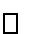 Основные задачи обучения и воспитания при формировании представлений о здоровом образе жизни (от 6-ти до 7 (8-ми) лет):формировать у детей представление о человеке как о целостном разумном существе, у которого есть душа, тело, мысли, чувства;уточнить представления каждого ребенка о своей внешности, половой принадлежности и основных отличительных чертах внешнего строения;воспитывать у детей потребность в выполнении гигиенических навыков;обращать внимание детей на приятные ощущения от наличия чистых рук, волос, тела, белья, одежды;- закрепить представление детей о режиме дня и необходимости, и полезности его соблюдения;обучать детей приемам самомассажа и укрепления здоровья через воздействие на биологически активные точки своего организма;познакомить детей с ролью подвижных игр и специальных упражнений для снятия усталости и напряжения;познакомить детей со значением солнца, света, чистого воздуха и воды и их влиянием на жизнь и здоровье человека;познакомить детей с месторасположением и основным назначением позвоночника в жизни человека, обучать правилам соблюдения правильной осанки и приемам расслабления позвоночника в позиции лежа и сидя;познакомить детей с приемами правильного дыхания и с элементарными дыхательными упражнениями;познакомить детей с правилами ухода за своими зубами, со связью здорового полноценного питания со здоровыми зубами и деснами, с основами рационального питания.Дети могут научиться:выполнять основные гигиенические навыки;владеть навыками повседневного ухода за своими зубами (чистить утром и вечером, полоскать после еды);выполнять комплекс утренней зарядки;показывать месторасположение позвоночника и сердца;выполнять  элементарные  дыхательные  упражнения  под  контролем взрослого; перечислить по просьбе взрослого полезные продукты для здоровья человека;иметь элементарные представления о роли солнца, света, чистого воздуха и воды для жизни и здоровья человека;выполнять 3-4 упражнения для снятия напряжения с глаз;здоровью. использовать приемы самомассажа пальцев рук, кистей и стоп эластичным кольцом, эластичной пружинистой палочкой (су-джок);перечислить правила безопасного поведения дома и на улице;иметь представление о необходимости заботливого и внимательного отношения к своему3.1.2. Взаимодействие взрослых с детьмисистемном подходе, лежащем в основе Программы, реализуется отношение к ребенку как к системно развивающемуся индивидууму, имеющему свою субъективно выраженную направленность и формы внешнего и внутреннего реагирования на изменяющуюся социальную среду. При этом процесс продуктивного взаимодействия ребенка и взрослого – это динамический мотивообразующий процесс для обоих участников общения, который рассматривается в Программе как фундаментальный стержень коррекционно-развивающегося обучения и воспитания.На начальном этапе весь обучающий процесс с умственно отсталыми детьми организуется взрослым: он ставит цель, анализирует условия и средства достижения этой цели, организует сами действия и осуществляет контроль их выполнения и оценку. Но это не значит, что ребенок остается при этом пассивным. Напротив, он обязательно должен быть активным участником обучающего процесса – он должен научиться принимать поставленную взрослым цель, вслед за проведенным взрослым анализом ориентироваться в условиях задачи, хотеть и уметь овладевать способами действий, действовать целенаправленно до получения результата, ориентироваться на оценку не только самого результата, но и способа действий. Важно сформировать у ребенка элементы самооценки и умение контролировать себя в процессе выполнения игровой и практической задачи.Лишь наличие перечисленных выше элементов обучающего процесса обеспечивает успех коррекционной работы по развитию всех видов детской деятельности у дошкольников с умственной отсталостью.Следовательно, элементы учебной деятельности формируются у умственно отсталых детей раньше, чем другие виды детской деятельности. На основе уже сформированного, хотя бы на начальном уровне развития элементов учебной деятельности, организуется работа по становлению ведущей (игровой) и типичных видов детской деятельности (изобразительной, конструктивной, трудовой).Наряду с общеметодологическими подходами к взаимодействию сотрудников с детьми реализуются гуманные, личностно-ориентированные стратегии общения педагогов с детьми в повседневной жизни:взрослые проявляют уважение к личности каждого ребенка, доброжелательное внимание к нему;обращаются с детьми ласково с улыбкой, осуществляя тактильный контакт (гладят, обнимают, сажают на колени и т. д.);обращаются к ребенку по имени, подчеркивая его достоинства;тепло обращаются с детьми во время различных режимных моментов (в том числе утром при встрече с ребенком, во время еды, подготовки ко сну, переодевания и пр.);стремятся установить с детьми доверительные отношения, проявляют внимание к их настроению, желаниям, достижениям и неудачам;поощряют самостоятельность детей в выполнении режимных процедур, учитывая их индивидуальные особенности и состояния здоровья (предпочтение той или иной пищи, привычки и др.);педагоги чутко реагируют на инициативу детей в общении, учитывают их потребность в поддержке взрослых;выслушивают детей с вниманием и уважением:вежливо и доброжелательно отвечают на вопросы и просьбы детей, обсуждают их проблемы;успокаивают и подбадривают расстроенных детей, стремятся избавить ребенка от негативных переживаний;педагоги общаются с детьми индивидуально, выбирая позицию «глаза в глаза»;педагоги формируют у детей положительное отношение к сверстникам;собственным поведением демонстрируют уважительное отношение ко всем детям;привлекают внимание детей к эмоциональным состояниям друг друга, поощряют проявления сочувствия, сопереживания сверстникам;поддерживают эмоциональный комфорт непопулярных в группе детей, создают условия для их принятия сверстниками;организуя совместные игры детей, обучают их взаимодействовать позитивно, координировать свои действия, учитывать пожелания друг друга, учить делиться;чутко относятся к жалобам детей, обучая их социально приемлемым формам взаимодействия;сотрудники не ограничивают естественный шум в группе (оживленную деятельность, игру, смех, свободный разговор и др.);голос взрослого не доминирует над голосами детей;взаимодействие с детьми в ходе режимных процедур должно стимулировать их самостоятельность;предоставляют детям возможность самим выбирать занятие по интересам;взрослые поддерживают положительное самоощущение детей;чаще пользуются поощрениями, чем наказаниями;обращают внимание ребенка на его достижения в разных видах деятельности, возможности и способности;намеренно создают ситуацию, в которой ребенок достигает успеха. Важно, чтобы все педагоги (воспитатели, дефектологи, психолог,логопед, музыкальный педагог) реализовывали выше указанные стратегии общения не только сами в повседневной жизни, но и обучали родителей положительному взаимодействию со своими детьми.3.2. Вторая младшая группа (3-4 года) Примерный режим дняПриход детей в детский сад, свободная игра, самостоятельная деятельность 07.00-08.20 Логопедические занятия проводятся согласно расписания. Занятия логопеда во II младшей группе проводятся 2 раза в неделю. Продолжительность занятия 10 – 15 минут. Каждое занятие содержит 2-3 игровых задания или игры продолжительностью 4-5 минут. Индивидуальная работа логопеда с детьми проводится 1 раз в неделю. Продолжительность индивидуального занятия не более 10 минут. 3.2.1.Особенности организации предметно-пространственной развивающей среды Важное значение при формировании высших психических функций у ребенка с проблемами в развитии имеет организация предметно-пространственной развивающей среды как в кабинете и логопеда, так и в групповом помещении. Известно, что предметно-пространственная развивающая среда создает возможности для расширения опыта эмоционально-практического взаимодействия дошкольника со взрослыми и сверстниками в наиболее важных для ребенка сферах жизни и позволяет включить в активную познавательную деятельность одновременно всех детей группы. В ней они реализуют свои способности. Среда стимулирует развитие самостоятельности, инициативности, помогает утвердиться в чувстве уверенности в себе. Она должна представлять собой хорошо оборудованные, полузамкнутые микро пространства для игр детей поодиночке или небольшими подгруппами. Не следует перегружать уголки оборудованием, так как это затрудняет выбор игр ребенком - лучше менять оборудование раз в неделю. Неформальное общение со сверстниками и педагогом при игровом взаимодействии положительно влияет на развитие речи ребенка и его интеллектуальное развитие в целом, так как осуществляется в форме игры, интересной ребенку, предоставляющей ему полную свободу действий. При организации предметно - пространственной развивающей среды в младшей группе нужно учитывать, что дети младшего дошкольного возраста плохо реагируют на пространственные изменения обстановки и предпочитают в этом смысле стабильность (Полякова М.Н.), поэтому не следует часто переставлять мебель в группе, менять местоположение и количество развивающих центров. На четвертом году жизни резко возрастает двигательная активность малышей. Причем у детей с задержкой психического развития движения плохо скоординированы, дети моторно неловки, не обладают быстротой реакции. Поэтому пространственная организация среды должна одновременно и обеспечивать безопасность, и стимулировать двигательную активность. В центре группового помещения рекомендуется оставлять свободное место для езды на трехколесном велосипеде, катания в большом грузовике, катания кукол в коляске, сооружения модульных конструкций. С учетом того, что в этом возрасте у детей формируются сенсорные способности (в первый период работы акцент делается на развитие слухового и зрительного восприятия), в группе должно быть достаточное количество постоянно заменяемых звучащих игрушек и предметов-заместителей. Дети младшего дошкольного возраста предпочитают крупные яркие игрушки, которые должны быть сделаны из различных материалов чистых цветов и иметь несложные формы. Помня о том, что развитие речи непосредственным образом связано с развитием мелкой (пальцевой) моторики, педагогам следует оснащать развивающую среду в младшей группе большим количеством игр и пособий для развития мелкой моторики. Дети четвертого года жизни предпочитают игры не «вместе», а «рядом», для чего также должны быть созданы все условия. При этом начинающееся формирование коммуникативных навыков в игре предполагает создание обстановки для сюжетно-ролевых игр. Особое значение в младшей группе необходимо уделять играм-драматизациям и театрализованным играм, проводимым, конечно, пока на самом элементарном уровне. Это требует должного оборудования (костюмы, маски, атрибуты) для обыгрывания сказок «Репка», «Курочка Ряба», «Волк и козлята». Кроме того, в кабинете специалистов должны быть наборы муляжей, крупные и мелкие игрушки по всем лексическим темам, конструкторы, мозаики, кубики, пирамидки, матрешки и другие сборные игрушки, настольный материал для обыгрывания предусмотренных программой сказок. Предметно-пространственная развивающая среда, должна служит интересам и потребностям каждого ребенка. Особое внимание уделяется созданию условий для легкой адаптации детей с целью снижения уровня тревожности каждого ребенка. Проектируя развивающую среду, как основу реализации индивидуального подхода к ребенку с задержкой психического развития, учитывались такие потребности как: в общении, в движении, в познании. Основными характеристиками предметной среды для дошкольников являются: разнообразие, доступность и зонирование. Развивающая среда и процесс развития ребенка – единая система, элементы которой находятся в постоянном взаимодействии. 3.2.2. Диагностика развития ребенка младшего дошкольного возраста с ОВЗ В младшей группе углубленное логопедическое обследование детей осуществляется учителем- логопедом, уровень познавательного развития педагогом – психологом. Углубленная диагностика проводится в течение сентября. Задачами углубленного обследования являются выявление особенностей общего и речевого развития детей: состояния компонентов речевой системы, соотношения развития различных компонентов речи, импрессивной и экспрессивной речи, сопоставление уровня развития языковых средств с их активизацией (использованием в речевой деятельности). Углубленное обследование позволяет выявить не только негативную симптоматику в отношении общего и речевого развития ребенка, но и позитивные симптомы, компенсаторные возможности, зону ближайшего развития. Диагностика позволяет решать задачи развивающего обучения и адаптировать программу в соответствии с возможностями и способностями каждого ребенка. Диагностика развития детей осуществляется также воспитателями в содружестве с психологом, музыкальным руководителем и руководителем физического воспитания в начале и в конце учебного года. Воспитатели заполняют листы индивидуального развития детей дважды. Проведение диагностики в конце учебного года необходимо в связи с тем, что следует определить динамику развития каждого ребенка. (Приложение 1. Приложение 2)3.3. Средняя группа Примерный режим дня Продолжительность подгрупповых занятий 15 – 20 минут. Индивидуальная работа логопеда с детьми проводится 2 раз в неделю, педагога - психолога -1 раз в неделю Продолжительность индивидуального занятия не более 10 минут. 3.3.1.Особенности организации предметно-пространственной развивающей среды Своеобразие организации предметно-пространственной развивающей среды в групповом помещении средней группы детского сада связано с особенностями развития детей этого возраста. Развивающая среда для детей пятого года жизни должна сохранять некоторые черты среды для малышей и свои, только ей присущие особенности. Это, прежде всего, связано с ярким проявлением разных темпов развития детей пятого года жизни. Кроме того, дети среднего дошкольного возраста, так же как и малыши, испытывают острую потребность в движении и быстро перевозбуждаются, если она не удовлетворяется. Поэтому пространственная организация среды в средней группе должна предусматривать достаточно широкие возможности для передвижений ребенка и для разнообразной двигательной деятельности, быть комфортной и безопасной. Пятый год жизни — время расцвета сюжетно-ролевой игры (Полякова М. Н.). Сюжеты игр детей этого возраста просты и связаны с имеющимся у ребенка жизненным опытом: семья, детский сад, магазин, аптека, почта, зоопарк, цирк и т. п. Поэтому игровые наборы должны содержать фигурки животных разных размеров, куклы обоих полов в костюмах представителей разных профессий, наборы мебели, посуды, одежды, транспорта и предметов-заменителей, использование которых стимулирует развитие творческого мышления. При этом следует учитывать, что дети среднего возраста любят многократно повторять полюбившиеся игры, поэтому не стоит, слишком часто менять игрушки и атрибуты в уголке сюжетно-ролевых игр. В средней группе также особое внимание уделяется развитию мелкой моторики, которое напрямую связано с развитием речи, поэтому необходимо приобрести достаточное количество крупных мозаик, пазлов, игрушек с застежками и шнуровками, восковые и акварельные мелки, «Волшебный экран» и небольшие доски для рисования. Обязательно следует включить в оборудование зон для развития мелкой моторики природные материалы: ракушки и камешки для перебирания, крупные пуговицы, бусы или косточки от старых счетов для нанизывания и т. п. Для развития мелкой моторики и конструктивного праксиса также можно использовать контейнеры с крышками разных форм и размеров. У детей пятого года жизни проявляется активный интерес к речи, языку. В этой группе начинается постановка и автоматизация звуков. Поэтому особое внимание нужно уделить оборудованию центра «Будем говорить правильно», в котором следует иметь картотеки предметных и сюжетных картинок и настольно-печатные дидактические игры для уточнения произношения гласных звуков и согласных раннего онтогенеза, автоматизации и дифференциации поставленных звуков, подборку игр для совершенствования грамматического строя речи, картинки и игрушки для накопления словаря по всем лексическим темам. Воспитатели должны позаботиться о том, чтобы в этом центре было достаточное количество игрушек и пособий для работы над дыханием, серий картинок и опорных картинок для обучения детей рассказыванию. 3.3.2. Диагностика развития ребенка четырех лет с ОВЗВ средней группе углубленное логопедическое обследование детей осуществляется учителем- логопедом, уровень познавательного развития педагогом – психологом. Углубленная диагностика проводится в течение сентября. Задачами углубленного обследования являются выявление особенностей общего и речевого развития детей: состояния компонентов речевой системы, соотношения развития различных компонентов речи, импрессивной и экспрессивной речи, сопоставление уровня развития языковых средств с их активизацией (использованием в речевой деятельности). Углубленное обследование позволяет выявить не только негативную симптоматику в отношении общего и речевого развития ребенка, но и позитивные симптомы, компенсаторные возможности, зону ближайшего развития. Диагностика позволяет решать задачи развивающего обучения и адаптировать программу в соответствии с возможностями и способностями каждого ребенка. Диагностика развития детей осуществляется также воспитателями в содружестве с психологом, музыкальным руководителем и руководителем физического воспитания в начале и в конце учебного года. Воспитатели заполняют листы индивидуального развития детей дважды. Проведение диагностики в конце учебного года необходимо в связи с тем, что следует определить динамику развития каждого ребенка. ( Приложение 3. Приложение 4)3.4. Старшая группа (5-6 лет) Организация коррекционно-развивающей работы Примерный режим дня 3.4.1.Особенности организации предметно-пространственной развивающей среды Организуя предметно-пространственную развивающую среду в старшей группе, педагоги должны руководствоваться возрастными и психологическими особенностями старших дошкольников с ОВЗ. Прежде всего, следует учесть, что старший дошкольный возраст является сензитивным периодом развития речи. Л. С. Выготский отмечал, что в этом возрасте происходит соединение речи с мышлением. Речь постепенно превращается в важнейший инструмент мышления, поэтому необходимо сделать акцент на развитие словаря, на усвоение понятий, и именно в этом возрасте, полезно проводить с детьми словесные игры, игры-драматизации, активно использовать театрализованные игры. В центре «Будем говорить правильно» в групповом помещении обязательно должны быть представлены картотека словесных игр, картотека игр и упражнений для совершенствования грамматического строя речи, картотека предметных картинок по всем изучаемым лексическим темам. Количество картинок по каждой лексической теме должно быть значительно большим по сравнению с предыдущей возрастной группой. В центре «Играем в театр» должно быть представлено оборудование для проведения игр- драматизаций и театрализованных игр во всех видах театра (настольном, кукольном, пальчиковом, плоскостном и т.п.) по нескольким хорошо знакомым детям сказкам. Учитывая особенности общего и речевого развития детей с ОНР, не стоит брать более одной сказки на каждый период работы. К изготовлению декораций и костюмов для постановки представлений по этим сказкам обязательно привлекаются дети. В 5 лет происходит заметное изменение памяти (Р. С. Немов). У детей впервые появляются действия, связанные с намерением что-то запомнить. В связи с этим важно стимулировать повторение как основу запоминания, активно использовать различные мнемотехнические средства, символы, схемы. Особое значение приобретает использование обучающих дидактических игр, в которых начинается формирование мотивации готовности к школьному обучению. У пятилетних детей появляется желание объединяться для совместных игр и труда, преодолевать препятствия, стоящие на пути достижения цели. Значит нужно создать условия для проведения игр- соревнований, более активно привлекать детей к различным совместным трудовым действиям (уходу за комнатными растениями, подготовке оборудования и пособий к занятиям и т.п.). У детей шестого года жизни развивается и эстетическое восприятие действительности, поэтому эстетике оформления жизненного пространства уделяется особое внимание. Детей привлекают к организации развивающего пространства в групповом помещении, прислушиваются к их пожеланиям, используют для оформления интерьера выполненные ими поделки. 3.4.2. Диагностика развития ребенка пяти-шести лет с ЗПР В старшей группе углубленное логопедическое обследование детей осуществляется учителем- логопедом, уровень познавательного развития педагогом – психологом. Углубленная диагностика проводится в течение сентября. Задачами углубленного обследования являются выявление особенностей общего и речевого развития детей: состояния компонентов речевой системы, соотношения развития различных компонентов речи, импрессивной и экспрессивной речи, сопоставление уровня развития языковых средств с их активизацией (использованием в речевой деятельности). Углубленное обследование позволяет выявить не только негативную симптоматику в отношении общего и речевого развития ребенка, но и позитивные симптомы, компенсаторные возможности, зону ближайшего развития. Диагностика позволяет решать задачи развивающего обучения и адаптировать программу в соответствии с возможностями и способностями каждого ребенка. Диагностика развития детей осуществляется также воспитателями в содружестве с психологом, музыкальным руководителем и руководителем физического воспитания в начале и в конце учебного года. Воспитатели заполняют листы индивидуального развития детей дважды. Проведение диагностики в конце учебного года необходимо в связи с тем, что следует определить динамику развития каждого ребенка. Приложение 5. Приложение 63.5. Подготовительная к школе группа (6-7 лет) Организация коррекционно-развивающей работы Занятия логопеда с подгруппами из 2-3 детей в старшей группе проводятся 1 раза в неделю. Продолжительность занятия 20 – 25 минут. Индивидуальная работа логопеда, с детьми проводится 2 раза в неделю, педагога -психолога- индивидуальные занятия – 1 раз в неделю, групповые – 1 раз в неделю. Продолжительность индивидуального занятия не более 15 минут. Социально-коммуникативное развитие детей осуществляется в образовательной деятельности в ходе режимных моментов, в совместной деятельности и самостоятельной игровой деятельности детей, в семье. Примерный режим дня 3.5.1 Особенности организации предметно-пространственной развивающей среды Последний год пребывания дошкольника в детском саду — очень важный период в его развитии. Именно в этом возрасте формируется мотивация готовности к школьному обучению, появляется потребность в знаниях и стремление к их совершенствованию, развиваются познавательные интересы. Это необходимо учитывать при организации предметно-пространственного развивающего пространства в группе. Так, в групповой библиотеке необходимо иметь достаточное количество доступной для детей справочной литературы по разным отраслям знаний, детские энциклопедии и атласы, папки с разнообразным иллюстративным материалом. В группе должны появиться географические карты и атласы, глобус; дидактические игры, развивающие познавательные интересы детей. 6 лет — сензитивный период развития речи. Дошкольники этого возраста используют различные виды речи, у них появляется интерес к слову, они активно занимаются словотворчеством, самостоятельно придумывают сказки и рассказы. К моменту окончания подготовительной группы у дошкольников с общим недоразвитием речи должно быть преодолено отставание в речевом развитии. Нужно предоставить детям возможности для усвоения родного языка и экспериментирования со словом. В центре «Будем говорить правильно» должна появиться картотека разнообразных словесных игр. Пространственную среду следует организовать таким образом, чтобы дети могли самостоятельно исследовать окружающих предметов, так как стремление к исследованию становится преобладающим мотивом их поведения. Однако дошкольники с ОВЗ при этом могут испытывать определенные трудности: они выполняют определенные действия, но не могут объяснить, как это сделали. В таком ситуации взрослый должен стать равноправным партнером своих воспитанников и оказывать им необходимую помощь. В возрасте шести-семи лет происходит активное становление ребенка как личности, моделируются человеческие взаимоотношения. Все это происходит в игре. Дети с удовольствием объединяются в большие группы для совместной игры. Это тоже учитывается при организации жизненного пространства: развивающие центры рассчитываются для работы в них большего количества детей, чем в предыдущих возрастных группах. Игра является средством формирования и развития многих личностных качеств и приобретает в подготовительной группе особое значение. Педагог должен создавать такие игровые ситуации, которые продвигают развитие детей вперед, вносить элементы игры в учение, общение и труд, использовать игру для воспитания. Сюжетно-ролевые игры с правилами, проводимые в подготовительной группе, должны помогать формированию личностной и нравственной саморегуляции. Игры должны отличаться большим разнообразием тематики, ролей, игровых действий, «проблемных ситуаций». Конструкторская игра у детей седьмого года жизни превращается в трудовую деятельность, в ходе которой ребенок создает что-то нужное, полезное. Например, стаканчики из-под йогурта дети могут использовать для изготовления подставок для кисточек; а из пробок от минеральной воды с помощью педагога изготовить «тактильные» коврики и т.п. В связи с этим в уголке продуктивной деятельности должны быть материалы, необходимые для изготовления поделок детьми. Дети седьмого года жизни с удовольствием участвуют в играх-соревнованиях, в которых формируется мотивация достижения успеха. Значит нужно так организовать пространство, чтобы выделить достаточно места для проведения таких игр.  3.5.2 Диагностика развития ребенка шести - семи лет с ЗПРВ подготовительной группе углубленное логопедическое обследование детей осуществляется учителем- логопедом, уровень познавательного развития педагогом – психологом. Углубленная диагностика проводится в течение сентября. Задачами углубленного обследования являются выявление особенностей общего и речевого развития детей: состояния компонентов речевой системы, соотношения развития различных компонентов речи, импрессивной и экспрессивной речи, сопоставление уровня развития языковых средств с их активизацией (использованием в речевой деятельности). Углубленное обследование позволяет выявить не только негативную симптоматику в отношении общего и речевого развития ребенка, но и позитивные симптомы, компенсаторные возможности, зону ближайшего развития. Диагностика позволяет решать задачи развивающего обучения и адаптировать программу в соответствии с возможностями и способностями каждого ребенка. Диагностика развития детей осуществляется также воспитателями в содружестве с психологом, музыкальным руководителем и руководителем физического воспитания в начале и в конце учебного года. Воспитатели заполняют листы индивидуального развития детей дважды. Проведение диагностики в конце учебного года необходимо в связи с тем, что следует определить динамику развития каждого ребенка.  Приложение 7. Приложение 8.3.6. Примерное тематическое планирование работы  3.7. Содержание диагностико – мониторинговой деятельности детского сада для детей с ЗПР. Диагностическое направление. Основными задачами обследования детей в детском саду являются: выявление уровня развития в соответствии с возрастными возможностями, зоны перспективного развития;определение соответствия психического развития ребенка нормативным показателям; выявление качественных особенностей психического развития ребёнка; определение компенсаторных возможностей, на которые следует опираться в работе с ребенком; определение динамики развития, в том числе при овладении программой коррекционно- развивающего обучения; Специалисты знают, что наиболее объективной является диагностика, опирающаяся на длительное наблюдение за развития ребёнка, устойчивостью и качеством тех показателей, которые являются объектом изучения. Важным критерием при оценке результатов деятельности ребенка являются его энергетические и нервно-психические затраты для достижения качественно новых показателей психического развития, для усвоения новых знаний, умений, навыков. Очевидно, что успех коррекционной работы будет зависеть от того, насколько удастся активизировать психологические механизмы, обеспечивающие достижение новых уровней развития. Показатели познавательного и личностного развития ребенка, полученные в ходе углубленного обследования, определяют его индивидуальные образовательные потребности. Учитывая сложность построения диагностического процесса и ответственность специалистов за полученные результаты, приведем требования, на которые следует ориентироваться при организации диагностической деятельности:• При организации диагностической деятельности следует опираться действующие нормативно- правовые документы, а также внутренние документы дошкольного образовательного учреждения. • Участники диагностического процесса должны соблюдать Кодекс этических норм и правил при проведении процедуры обследования и при ознакомлении родителей и других педагогов с результатами диагностики. • При оценке результатов диагностики необходимо ориентироваться на потенциальные возможности ребёнка, т.е. оценивать не только уровень актуального развития, но и зону ближайшего развития. При этом следует помнить, что любое достижение ребёнка дошкольного возраста на каждом этапе его развития является промежуточным и служит лишь основанием для выбора педагогом методов и технологий для индивидуальной работы. • Диагностика детей с ОВЗ не должна опираться лишь на выявление уровня усвоения образовательной программы. Важно, каким способом эти знания освоены ребёнком, несколько сформированы психологические механизмы для овладения знаниями и представлениями. • Диагностические методики должны быть критериально-ориентированые, т.е. предполагать качественно-количественный анализ достижений ребёнка. Тестирование может применяться лишь в отдельных случаях для решения частных задач. • Отбор методик и определение целей и содержания диагностического исследования должно быть выстроено на научной основе. • Проведение любой диагностической процедуры должно быть целесообразным, т. е. специалисты должны четко понимать, с какой целью она проводится, как будут применены её результаты? Контрольно-оценочная функция. Остановимся на осуществлении внутреннего контроля за качеством коррекционно-образовательной работы в условиях детского сада в группах общеразвивающей направленности для детей с ОВЗ. С этой целью администрация регулярно проводит плановые контрольные срезы по заранее определенным показателям развития детей и параметрам усвоения программы. Полученные данные являются основанием для проведения углубленного анализа педагогической работы на рабочем совещании специалистов, психолого-педагогическом консилиуме. Основной целью таких обследований и контрольных срезов является принятие обоснованного решения по коррекции образовательной программы или развивающих условий. Еще одним направлением медико-психолого-педагогического контроля является наблюдение за соблюдением санитарно-гигиенических норм и психологических условий при организации и реализации коррекционно-педагогического процесса. Аналитико-диагностическая и планово-прогностическая составляющая (мониторинг) Сравнительно-диагностическое исследование предполагает оценку динамических изменений в развитии ребенка Такое исследование позволяет определить эффективность содержания обучения и воспитания, организационных форм и методов коррекционно-развивающей работы. Диагностика становится инструментом для оптимизации коррекционно-педагогического процесса и совершенствования педагогических технологий. Аналитико-диагностическая составляющая занимает особое место в структуре коррекционно- педагогического процесса и играет роль индикатора результативности оздоровительного, коррекционно - развивающего и образовательно-воспитательного воздействия. Обычно выделяют следующие виды мониторинга. Психологический мониторинг развития познавательной и эмоционально - личностной сфер каждого воспитанника, с которым работают специалисты. Логопедический мониторинг.Педагогический мониторинг . Одним из важных критериев при мониторинге деятельности педагогов, является умение учителя - логопеда или психолога, дать качественный анализ динамики развития ребенка и обосновать выбор содержания и технологий коррекционного воздействия для каждого воспитанника. Эффективной формой повышения качества педагогического процесса является взаимопосещения занятий специалистами с последующим их обсуждением и анализом. Такая форма совмещает в себе сразу несколько функций: контроль, самоконтроль, консультирование, обмен опытом.     Специальная и методическая литература  «Проблемные дети: основы диагностической и коррекционной работы психолога» /Н.Я.Семаго, М.М. Семаго.- М.2003- «Психолого-педагогическая диагностика развития детей» /под ред. Е.А.Стребелевой.-3-е изд.-М.:Просвещение,2007.- Филичева Т.Б., Чиркина Г.В. «Устранение ОНР у детей дошкольного возраста».– М., 2005-«Специальная психология» /под. ред. В.И.Лубовского.М.2005.- «Программа воспитания и обучения дошкольников с интеллектуальной недостаточностью» Л. Б. Баряева, О. П. Гаврилушкина, А. П. Зарин, Н. Д. Соколова – СПб. 2009 г.- «Дети с ограниченными возможностями: проблемы инновационных тенденций обучения и воспитания»: Хрестоматия /Сост. Л. В. Калинникова, Н. Д. Соколова. — М., 2005.- Екжанова Е.А., Стребелева Е.А.  Коррекционно-педагогическая помощь детям раннего и дошкольного возраста. СПб., 2008.- Забрамная С.Д., Исаева Т.Н. Изучаем обучая. Рекомендации по изучению детей с тяжелой умственной отсталостью. М., 2002.- Забрамная С.Д. «Наглядный материал для психолого-педагогического обследования детей в медико-педагогических комиссиях» — М., 1985.- Никольская О. С., Баенская Е. Р., Либлинг М. М. Аутичный ребенок: пути помощи. Изд. 2-е, стереотипное. – М.: Теревинф, 2012.- Баенская Е. Р. Помощь в воспитании детей с особенностями эмоционального развития. – М. г 2011.- Мамайчук И. И. Помощь психолога детям с аутизмом. – СПб: Речь, 2010.Образовательная область. Направление деятельности Количество занятий в неделю «Речевое развитие» и 	«Художественно-эстетическое развитие» (восприятие художественной литературы) 2 «Познавательное развитие» 2 «Художественно-эстетическое развитие» (рисование) 1 «Художественно-эстетическое развитие» (лепка/аппликация) 1раз в 2 недели «Художественно-эстетическое развитие» (музыкальное развитие) 2 «Физическое развитие» (физическая культура) 3 Индивидуальные занятия с логопедом 1 Индивидуальные занятия с воспитателем 3 Индивидуальные занятия с педагогом - психологом 1 Подгрупповые занятия с логопедом 2 Подгрупповые занятия с педагогом-психологом 1 Режимные моменты ВремяПриём, самостоятельная деятельность, гимнастика 7.00 -8.25Подготовка к завтраку, завтрак8.25-8.50Утренний круг 8.50-9.00Образовательная деятельность9.00-9.40Подготовка к прогулке,  прогулка9.40-11.50Возвращение с прогулки, самостоятельная деятельность  11.50-12.20Подготовка к обеду, обед12.20-13.00Подготовка ко сну, дневной сон13.00-15.10Подъём, гимнастика пробуждения, воздушные, водные процедуры, 15.10-15.30Полдник15.30-15-40Игры, кружковая, индивидуальная работа, самостоятельная деятельность детей, чтение художественной литературы15.40-17.00Вечерний круг 17.00-17.10Подготовка к ужину, ужин.17.10-17.30Подготовка к прогулке, прогулка17.30-19.00Уход детей домойДо 19.00Образовательная область. Направление деятельности Количество занятий в неделю «Речевое развитие» и	«Художественно-эстетическое развитие» (восприятие художественной литературы) 2 «Познавательное развитие» 2 «Художественно-эстетическое развитие» (рисование) 1 «Художественно-эстетическое развитие» (лепка/аппликация) 1раз в 2 недели «Художественно-эстетическое развитие» (музыкальное развитие) 2 «Физическое развитие» (физическая культура) 3 Индивидуальные занятия с логопедом 2 Индивидуальные занятия с воспитателем 3 Индивидуальные занятия с педагогом - психологом 1 Групповые занятия с педагогом - психологом 1 Подгрупповые занятия с логопедом 1 Режимные моменты ВремяПриём, самостоятельная деятельность, гимнастика 7.00 -8.25Подготовка к завтраку, завтрак8.25-8.50Утренний круг 8.50-9.00Образовательная деятельность9.00-9.40Подготовка к прогулке,  прогулка9.40-11.50Возвращение с прогулки, самостоятельная деятельность  11.50-12.20Подготовка к обеду, обед12.20-13.00Подготовка ко сну, дневной сон13.00-15.10Подъём, гимнастика пробуждения, воздушные, водные процедуры, 15.10-15.30Полдник15.30-15-40Игры, кружковая, индивидуальная работа, самостоятельная деятельность детей, чтение художественной литературы15.40-17.00Вечерний круг 17.00-17.10Подготовка к ужину, ужин.17.10-17.30Подготовка к прогулке, прогулка17.30-19.00Уход детей домойДо 19.00Образовательная область. Направление деятельности Количество занятий в неделю «Речевое 	развитие» 	и 	«Художественно-эстетическое 	развитие» (восприятие художественной литературы) 2 «Познавательное развитие» 3 «Художественно-эстетическое развитие» (рисование) 1 «Художественно-эстетическое развитие» (лепка/аппликация) 1раз в 2 недели «Художественно-эстетическое развитие» (ручной труд) 1 «Художественно-эстетическое развитие» (музыкальное развитие) 2 «Физическое развитие» (физическая культура) 3 Индивидуальные занятия с логопедом 2 Индивидуальные занятия с воспитателем 3 Индивидуальные занятия с педагогом - психологом 1Групповые занятия с педагогом - психологом 1 Подгрупповые занятия с логопедом 2Образовательная область. Направление деятельности Количество занятий в неделю «Речевое развитие» и «Художественно-эстетическое развитие» (восприятие художественной литературы) (подготовка к обучению грамоте) 3 «Познавательное развитие» 3 «Художественно-эстетическое развитие» (рисование) 2 «Художественно-эстетическое развитие» (лепка/аппликация) 1раз в 2 недели «Художественно-эстетическое развитие» (ручной труд) 1 «Художественно-эстетическое развитие» (музыкальное развитие) 2 «Физическое развитие» (физическая культура) 3 Индивидуальные занятия с логопедом 2 Индивидуальные занятия с воспитателем 3 Индивидуальные занятия с педагогом - психологом 1Подгрупповые занятия с педагогом - психологом 1 Подгрупповые занятия с логопедом 1 Месяцнеделя1 младшая группа, дети до 3лет2 младшая группа, дети 3-4 лет2 младшая группа, дети 3-4 летСредняя группа,дети 4-5 летСтаршая группа, дети5-6 летПодготовительная группа, дети 6-7 летсентябрь1 неделя“Детский сад”“Детский сад”“Детский сад”“Детский сад”“Детский сад”“Здравствуй, школа!”2 неделя“Моя семья” “Моя семья” “Моя семья” “Моя семья” “Моя семья”“Моя Родина. Семья. Город” 3 неделя“Даря осени”“Даря осени”“Даря осени”“Даря осени”“Уборка урожая” “Уборка урожая”4 неделям о н и т о р и н г м о н и т о р и н г м о н и т о р и н г м о н и т о р и н г м о н и т о р и н г м о н и т о р и н г октябрь1 неделя“Осень золотая в гости в нам пришла”“Что нам осень принесла”“Осенняя пора, очей очарованье”“Осенняя пора, очей очарованье”“Осенняя пора, очей очарованье”“Осенняя пора, очей очарованье”2 неделя“Кукла заболела, её надо полечить”“Нехворайка”“Нехворайка”“Нехворайка”“Познай себя” и “Помоги себе сам”“Познай себя” и “Помоги себе сам”3 неделя“Птицы”“Птицы”“Летят перелетные птицы”“Летят перелетные птицы”“Летят перелетные птицы”“Летят перелетные птицы”4 неделя“Дикие животные”“Дикие животные”“Дикие животные”“Дикие животные”“Домашние и дикие животные”“Домашние и дикие животные”ноябрь1 неделя“Дикие животные”“Поздняя осень. Целевые наблюдения”“Бабушкин театр в гостях у детей”“Бабушкин театр в гостях у детей”“Поздняя осень”. В центре на юге, севере России“Поздняя осень”. В центре на юге, севере России2 неделя“Домашние животные”“Домашние животные”“Ярмарка”“Ярмарка”“Путешествие в космос”“Путешествие в космос”3 неделя“Бабушкины сказки”“Бабушкины сказки”“Поздняя осень. Целевые наблюдения”“Поздняя осень. Целевые наблюдения”“Путешествие в прошлое”“Путешествие в прошлое”4 неделя“Прощание с осенью”“Прощание с осенью”“Поздняя осень”, “Домашние животные”“Поздняя осень”, “Домашние животные”“Ярмарка”“Ярмарка”декабрь1 неделя“Здравствуй, гостья зима”“Здравствуй, гостья зима”“Здравствуй, гостья зима”“Здравствуй, гостья зима”“Здравствуй, гостья зима”“Здравствуй, гостья зима”2 неделя“Кукла заболела, её надо полечить”“Кукла заболела, её надо полечить”“Нехворайка”“Нехворайка”“Познай себя” и “Помоги себе сам”“Познай себя” и “Помоги себе сам”3-4 неделя“Праздник елочки и её друзей”“Праздник елочки и её друзей”“Новый год спешит к нам в дом”“Новый год спешит к нам в дом”“Новый год спешит к нам в дом”“Новый год спешит к нам в дом”январь1-2 неделяКаникулы “Зимние забавы”Каникулы “Зимние забавы”Каникулы “Зимние забавы”Каникулы “Зимние забавы”Каникулы “Зимние забавы” Каникулы “Зимние забавы”3 неделя“Птицы на участке”“Птицы на участке, в клетке”“Птицы в городе”“Птицы в городе”“Птицы в городе (селе), лесу”“Зимние заботы”4 неделя“Птицы на участке”“Птицы на участке, в клетке”“Зимние заботы”“Зимние заботы”“Зимние заботы”“Птицы в городе (селе), лесу”февраль1 неделя“Домашние животные”“Домашние животные”“Домашние животные”“Домашние животные”“Проказы матушки зимы”“Проказы матушки зимы”2 неделя“Домашние животные”“Домашние животные”“Домашние и дикие животные”“Домашние и дикие животные”“Домашние и дикие животные”“Домашние и дикие животные”3 неделя“Наши любимые” (мама, папа)“Наши любимые”(папа, дедушка)“Наши защитники”“Наши защитники”“Наши защитники”“Защитники Отечества”4 неделя“Бабушкин театр в гостях у детей”“Прощанье с зимой”“Прощание с зимой”“Прощание с зимой”Русский народный праздник “Масленица”Русский народный праздник “Масленица”март1 неделя“Наши любимые” (мама, бабушка, сестренка)“Наши любимые”“Наши любимые”“Наши любимые”“Наши любимые”“Наши любимые”2 неделя“Герои книг в гостях у детей”“Герои книг в гостях у детей”“Книжкина неделя”“Книжкина неделя”“Книжкина неделя”“Книжкина неделя”3 неделя“Ручейки весенние зазвенели весело”“Ручейки весенние зазвенели весело”“Весна идет…”“Весна идет…”“Весна идет…”“Весна идет…”4 неделя“Солнышко и птички”“Солнышко и птички”Русский народный праздник ”Встреча птиц”Русский народный праздник ”Встреча птиц”Русский народный праздник ”Встреча птиц”Русский народный праздник”Встреча птиц”апрель1 неделя“Кукла заболела, её надо полечить”“Кукла заболела, её надо полечить”“Нехворайка”“Нехворайка”“Познай себя” и “Помоги себе сам”“Познай себя” и “Помоги себе сам”2 неделя“Дикие животные”“Дикие животные”“Домашние и дикие животные”“Домашние и дикие животные”“Домашние и дикие животные”“Домашние и дикие животные”3 неделя“Домашние животные”“Домашние животные”“Пасха”“Пасха”“Пасха”“Пасха”4 неделям о н и т о р и н г м о н и т о р и н г м о н и т о р и н г м о н и т о р и н г м о н и т о р и н г м о н и т о р и н г май1-2 неделя“Наши любимые”“Наши защитники”“Наши защитники”“Никто не забыт и ничто не забыто”“Никто не забыт и ничто не забыто”3 неделяРасцвела земля роднаяРасцвела земля роднаяРасцвела земля роднаяРасцвела земля родная“ До свидания, детский сад!»4 неделя“Праздник русской березки”“Праздник русской березки”“Праздник русской березки”“Праздник русской березки”“Праздник русской березки”